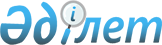 О внесении изменений в решение Алакольского районного маслихата от 30 декабря 2021 года № 19-1 "О бюджетах города Ушарал и сельских округов Алакольского района на 2022-2024 годы"Решение Алакольского районного маслихата Алматинской области от 18 мая 2022 года № 25-1
      Алакольский районный маслихат РЕШИЛ:
      1. Внести в решение Алакольского районного маслихата "О бюджетах города Ушарал и сельских округов Алакольского района на 2022-2024 годы" от 30 декабря 2021 года № 19-1 следующие изменения:
      пункты 1, 2, 3, 4, 5, 6, 7, 8, 9, 10, 11, 12, 13, 14, 15, 16, 17, 18, 19, 20, 21, 22, 23, 24 указанного решения изложить в новой редакции: 
       "1. Утвердить бюджет города Ушарал на 2022-2024 годы, согласно приложениям 1, 2 и 3 к настоящему решению соответственно, в том числе на 2022 год в следующих объемах:
      1) доходы 209 470 тысяч тенге, в том числе:
      налоговые поступления 146 848 тысяч тенге;
      неналоговые поступления 0 тенге;
      поступления от продажи основного капитала 0 тенге;
      поступления трансфертов 62 622 тысячи тенге, в том числе;
      2) затраты 221 212 тысяч тенге;
      3) чистое бюджетное кредитование 0 тенге, в том числе:
      бюджетные кредиты 0 тенге;
      погашение бюджетных кредитов 0 тенге;
      4) сальдо по операциям с финансовыми активами 0 тенге:
      приобретение финансовых активов 0 тенге;
      поступления от продажи финансовых активов государства 0 тенге;
      5) дефицит (профицит) бюджета (-) 11 742 тысячи тенге;
      6) финансирование дефицита (использование профицита) бюджета 11 742 тысячи тенге:
      поступление займов 0 тенге;
      погашение займов 0 тенге;
      используемые остатки бюджетных средств 11 742 тысячи тенге.
      2. Утвердить бюджет Кабанбайского сельского округа на 2022-2024 годы, согласно приложениям 4, 5 и 6 к настоящему решению соответственно, в том числе на 2022 год в следующих объемах:
      1) доходы 80 213 тысяч тенге, в том числе:
      налоговые поступления 61 524 тысячи тенге;
      неналоговые поступления 0 тенге;
      поступления от продажи основного капитала 0 тенге;
      поступления трансфертов 18 689 тысяч тенге, в том числе;
      2) затраты 114 161 тысяча тенге;
      3) чистое бюджетное кредитование 0 тенге, в том числе:
      бюджетные кредиты 0 тенге;
      погашение бюджетных кредитов 0 тенге;
      4) сальдо по операциям с финансовыми активами 0 тенге:
      приобретение финансовых активов 0 тенге;
      поступления от продажи финансовых активов государства 0 тенге;
      5) дефицит (профицит) бюджета (-) 33 948 тысяч тенге;
      6) финансирование дефицита (использование профицита) бюджета 33 948 тысяч тенге:
      поступление займов 0 тенге;
      погашение займов 0 тенге;
      используемые остатки бюджетных средств 33 948 тысяч тенге.
      3. Утвердить бюджет Бескольского сельского округа на 2022-2024 годы, согласно приложениям 7, 8 и 9 к настоящему решению соответственно, в том числе на 2022 год в следующих объемах:
      1) доходы 66 986 тысяч тенге, в том числе:
      налоговые поступления 39 771 тысяча тенге;
      неналоговые поступления 0 тенге;
      поступления от продажи основного капитала 0 тенге;
      поступления трансфертов 27 215 тысяч тенге, в том числе;
      2) затраты 70 100 тысяч тенге;
      3) чистое бюджетное кредитование 0 тенге, в том числе:
      бюджетные кредиты 0 тенге;
      погашение бюджетных кредитов 0 тенге;
      4) сальдо по операциям с финансовыми активами 0 тенге:
      приобретение финансовых активов 0 тенге;
      поступления от продажи финансовых активов государства 0 тенге;
      5) дефицит (профицит) бюджета (-) 3 114 тысяч тенге;
      6) финансирование дефицита (использование профицита) бюджета 3 114 тысяч тенге:
      поступление займов 0 тенге;
      погашение займов 0 тенге;
      используемые остатки бюджетных средств 3 114 тысяч тенге.
      4. Утвердить бюджет Достыкского сельского округа на 2022-2024 годы, согласно приложениям 10, 11 и 12 к настоящему решению соответственно, в том числе на 2022 год в следующих объемах:
      1) доходы 65 292 тысячи тенге, в том числе:
      налоговые поступления 39 275 тысяч тенге;
      неналоговые поступления 0 тенге;
      поступления от продажи основного капитала 0 тенге;
      поступления трансфертов 26 017 тысяч тенге, в том числе;
      2) затраты 66 322 тысячи тенге;
      3) чистое бюджетное кредитование 0 тенге, в том числе:
      бюджетные кредиты 0 тенге;
      погашение бюджетных кредитов 0 тенге;
      4) сальдо по операциям с финансовыми активами 0 тенге:
      приобретение финансовых активов 0 тенге;
      поступления от продажи финансовых активов государства 0 тенге;
      5) дефицит (профицит) бюджета (-) 1 030 тысяч тенге;
      6) финансирование дефицита (использование профицита) бюджета 1 030 тысяч тенге:
      поступление займов 0 тенге;
      погашение займов 0 тенге;
      используемые остатки бюджетных средств 1 030 тысяч тенге.
      5. Утвердить бюджет Ыргайтинского сельского округа на 2022-2024 годы, согласно приложениям 13, 14 и 15 к настоящему решению соответственно, в том числе на 2022 год в следующих объемах:
      1) доходы 174 113 тысяч тенге, в том числе:
      налоговые поступления 16 981 тысяча тенге;
      неналоговые поступления 0 тенге;
      поступления от продажи основного капитала 0 тенге;
      поступления трансфертов 157 132 тысячи тенге, в том числе;
      2) затраты 176 078 тысяч тенге;
      3) чистое бюджетное кредитование 0 тенге, в том числе:
      бюджетные кредиты 0 тенге;
      погашение бюджетных кредитов 0 тенге;
      4) сальдо по операциям с финансовыми активами 0 тенге:
      приобретение финансовых активов 0 тенге;
      поступления от продажи финансовых активов государства 0 тенге;
      5) дефицит (профицит) бюджета (-) 1 965 тысяч тенге;
      6) финансирование дефицита (использование профицита) бюджета 1 965 тысяч тенге:
      поступление займов 0 тенге;
      погашение займов 0 тенге;
      используемые остатки бюджетных средств 1 965 тысяч тенге.
      6. Утвердить бюджет Теректинского сельского округа на 2022-2024 годы, согласно приложениям 16, 17 и 18 к настоящему решению соответственно, в том числе на 2022 год в следующих объемах:
      1) доходы 39 037 тысяч тенге, в том числе:
      налоговые поступления 8 724 тысячи тенге;
      неналоговые поступления 0 тенге;
      поступления от продажи основного капитала 0 тенге;
      поступления трансфертов 30 313 тысяч тенге, в том числе;
      2) затраты 42 308 тысяч тенге;
      3) чистое бюджетное кредитование 0 тенге, в том числе:
      бюджетные кредиты 0 тенге;
      погашение бюджетных кредитов 0 тенге;
      4) сальдо по операциям с финансовыми активами 0 тенге:
      приобретение финансовых активов 0 тенге;
      поступления от продажи финансовых активов государства 0 тенге;
      5) дефицит (профицит) бюджета (-) 3 271 тысяча тенге;
      6) финансирование дефицита (использование профицита) бюджета 3 271 тысяч тенге:
      поступление займов 0 тенге;
      погашение займов 0 тенге;
      используемые остатки бюджетных средств 3 271 тысяч тенге.
      7. Утвердить бюджет Жагатальского сельского округа на 2022-2024 годы, согласно приложениям 19, 20 и 21 к настоящему решению соответственно, в том числе на 2022 год в следующих объемах:
      1) доходы 54 822 тысячи тенге, в том числе:
      налоговые поступления 7 467 тысяч тенге;
      неналоговые поступления 0 тенге;
      поступления от продажи основного капитала 0 тенге;
      поступления трансфертов 47 355 тысяч тенге, в том числе;
      2) затраты 57 423 тысячи тенге;
      3) чистое бюджетное кредитование 0 тенге, в том числе:
      бюджетные кредиты 0 тенге;
      погашение бюджетных кредитов 0 тенге;
      4) сальдо по операциям с финансовыми активами 0 тенге:
      приобретение финансовых активов 0 тенге;
      поступления от продажи финансовых активов государства 0 тенге;
      5) дефицит (профицит) бюджета (-) 2 601 тысяча тенге;
      6) финансирование дефицита (использование профицита) бюджета 2 601 тысяча тенге:
      поступление займов 0 тенге;
      погашение займов 0 тенге;
      используемые остатки бюджетных средств 2 601 тысяча тенге.
      8. Утвердить бюджет Кольбайского сельского округа на 2022-2024 годы, согласно приложениям 22, 23 и 24 к настоящему решению соответственно, в том числе на 2022 год в следующих объемах:
      1) доходы 44 941 тысяча тенге, в том числе:
      налоговые поступления 7 764 тысячи тенге;
      неналоговые поступления 0 тенге;
      поступления от продажи основного капитала 0 тенге;
      поступления трансфертов 37 177 тысяч тенге, в том числе;
      2) затраты 48 142 тысячи тенге;
      3) чистое бюджетное кредитование 0 тенге, в том числе:
      бюджетные кредиты 0 тенге;
      погашение бюджетных кредитов 0 тенге;
      4) сальдо по операциям с финансовыми активами 0 тенге:
      приобретение финансовых активов 0 тенге;
      поступления от продажи финансовых активов государства 0 тенге;
      5) дефицит (профицит) бюджета (-) 3 201 тысяча тенге;
      6) финансирование дефицита (использование профицита) бюджета 3 201 тысяча тенге:
      поступление займов 0 тенге;
      погашение займов 0 тенге;
      используемые остатки бюджетных средств 3 201 тысяча тенге.
      9. Утвердить бюджет Акжарского сельского округа на 2022-2024 годы, согласно приложениям 25, 26 и 27 к настоящему решению соответственно, в том числе на 2022 год в следующих объемах:
      1) доходы 38 557 тысяч тенге, в том числе:
      налоговые поступления 7 540 тысяч тенге;
      неналоговые поступления 0 тенге;
      поступления от продажи основного капитала 0 тенге;
      поступления трансфертов 31 017 тысяч тенге, в том числе;
      2) затраты 40 134 тысячи тенге;
      3) чистое бюджетное кредитование 0 тенге, в том числе:
      бюджетные кредиты 0 тенге;
      погашение бюджетных кредитов 0 тенге;
      4) сальдо по операциям с финансовыми активами 0 тенге:
      приобретение финансовых активов 0 тенге;
      поступления от продажи финансовых активов государства 0 тенге;
      5) дефицит (профицит) бюджета (-) 1 577 тысяч тенге;
      6) финансирование дефицита (использование профицита) бюджета 1 577 тысяч тенге:
      поступление займов 0 тенге;
      погашение займов 0 тенге;
      используемые остатки бюджетных средств 1 577 тысяч тенге.
      10. Утвердить бюджет Жанаминского сельского округа на 2022-2024 годы, согласно приложениям 28, 29 и 30 к настоящему решению соответственно, в том числе на 2022 год в следующих объемах:
      1) доходы 48 652 тысячи тенге, в том числе:
      налоговые поступления 10 505 тысяч тенге;
      неналоговые поступления 0 тенге;
      поступления от продажи основного капитала 0 тенге;
      поступления трансфертов 38 147 тысяч тенге, в том числе;
      2) затраты 57 293 тысячи тенге;
      3) чистое бюджетное кредитование 0 тенге, в том числе:
      бюджетные кредиты 0 тенге;
      погашение бюджетных кредитов 0 тенге;
      4) сальдо по операциям с финансовыми активами 0 тенге:
      приобретение финансовых активов 0 тенге;
      поступления от продажи финансовых активов государства 0 тенге;
      5) дефицит (профицит) бюджета (-) 8 641 тысяча тенге;
      6) финансирование дефицита (использование профицита) бюджета 8 641 тысяча тенге:
      поступление займов 0 тенге;
      погашение займов 0 тенге;
      используемые остатки бюджетных средств 8 641 тысяча тенге.
      11. Утвердить бюджет Жыландинского сельского округа на 2022-2024 годы, согласно приложениям 31, 32 и 33 к настоящему решению соответственно, в том числе на 2022 год в следующих объемах:
      1) доходы 35 071 тысяча тенге, в том числе:
      налоговые поступления 5 516 тысяч тенге;
      неналоговые поступления 0 тенге;
      поступления от продажи основного капитала 0 тенге;
      поступления трансфертов 29 555 тысяч тенге, в том числе;
      2) затраты 36 737 тысяч тенге;
      3) чистое бюджетное кредитование 0 тенге, в том числе:
      бюджетные кредиты 0 тенге;
      погашение бюджетных кредитов 0 тенге;
      4) сальдо по операциям с финансовыми активами 0 тенге:
      приобретение финансовых активов 0 тенге;
      поступления от продажи финансовых активов государства 0 тенге;
      5) дефицит (профицит) бюджета (-) 1 666 тысяч тенге;
      6) финансирование дефицита (использование профицита) бюджета 1 666 тысяч тенге:
      поступление займов 0 тенге;
      погашение займов 0 тенге;
      используемые остатки бюджетных средств 1 666 тысяч тенге.
      12. Утвердить бюджет Екпендинского сельского округа на 2022-2024 годы, согласно приложениям 34, 35 и 36 к настоящему решению соответственно, в том числе на 2022 год в следующих объемах:
      1) доходы 46 835 тысяч тенге, в том числе:
      налоговые поступления 3 958 тысяч тенге;
      неналоговые поступления 0 тенге;
      поступления от продажи основного капитала 0 тенге;
      поступления трансфертов 42 877 тысяч тенге, в том числе;
      2) затраты 47 285 тысяч тенге;
      3) чистое бюджетное кредитование 0 тенге, в том числе:
      бюджетные кредиты 0 тенге;
      погашение бюджетных кредитов 0 тенге;
      4) сальдо по операциям с финансовыми активами 0 тенге:
      приобретение финансовых активов 0 тенге;
      поступления от продажи финансовых активов государства 0 тенге;
      5) дефицит (профицит) бюджета (-) 450 тысяч тенге;
      6) финансирование дефицита (использование профицита) бюджета 450 тысяч тенге:
      поступление займов 0 тенге;
      погашение займов 0 тенге;
      используемые остатки бюджетных средств 450 тысяч тенге.
      13. Утвердить бюджет Токжайлауского сельского округа на 2022-2024 годы, согласно приложениям 37, 38 и 39 к настоящему решению соответственно, в том числе на 2022 год в следующих объемах:
      1) доходы 49 993 тысячи тенге, в том числе:
      налоговые поступления 4 875 тысяч тенге;
      неналоговые поступления 0 тенге;
      поступления от продажи основного капитала 0 тенге;
      поступления трансфертов 45 118 тысяч тенге, в том числе;
      2) затраты 50 792 тысячи тенге;
      3) чистое бюджетное кредитование 0 тенге, в том числе:
      бюджетные кредиты 0 тенге;
      погашение бюджетных кредитов 0 тенге;
      4) сальдо по операциям с финансовыми активами 0 тенге:
      приобретение финансовых активов 0 тенге;
      поступления от продажи финансовых активов государства 0 тенге;
      5) дефицит (профицит) бюджета (-) 799 тысяч тенге;
      6) финансирование дефицита (использование профицита) бюджета 799 тысяч тенге:
      поступление займов 0 тенге;
      погашение займов 0 тенге;
      используемые остатки бюджетных средств 799 тысяч тенге.
      14. Утвердить бюджет Жайпакского сельского округа на 2022-2024 годы, согласно приложениям 40, 41 и 42 к настоящему решению соответственно, в том числе на 2022 год в следующих объемах:
      1) доходы 40 990 тысяч тенге, в том числе:
      налоговые поступления 2 659 тысяч тенге;
      неналоговые поступления 0 тенге;
      поступления от продажи основного капитала 0 тенге;
      поступления трансфертов 38 331 тысяча тенге, в том числе;
      2) затраты 41 788 тысяч тенге;
      3) чистое бюджетное кредитование 0 тенге, в том числе:
      бюджетные кредиты 0 тенге;
      погашение бюджетных кредитов 0 тенге;
      4) сальдо по операциям с финансовыми активами 0 тенге:
      приобретение финансовых активов 0 тенге;
      поступления от продажи финансовых активов государства 0 тенге;
      5) дефицит (профицит) бюджета (-) 798 тысяч тенге;
      6) финансирование дефицита (использование профицита) бюджета 798 тысяч тенге:
      поступление займов 0 тенге;
      погашение займов 0 тенге;
      используемые остатки бюджетных средств 798 тысяч тенге.
      15. Утвердить бюджет Кайнарского сельского округа на 2022-2024 годы, согласно приложениям 43, 44 и 45 к настоящему решению соответственно, в том числе на 2022 год в следующих объемах:
      1) доходы 34 954 тысячи тенге, в том числе:
      налоговые поступления 2 167 тысяч тенге;
      неналоговые поступления 0 тенге;
      поступления от продажи основного капитала 0 тенге;
      поступления трансфертов 32 787 тысяч тенге, в том числе;
      2) затраты 36 175 тысяч тенге;
      3) чистое бюджетное кредитование 0 тенге, в том числе:
      бюджетные кредиты 0 тенге;
      погашение бюджетных кредитов 0 тенге;
      4) сальдо по операциям с финансовыми активами 0 тенге:
      приобретение финансовых активов 0 тенге;
      поступления от продажи финансовых активов государства 0 тенге;
      5) дефицит (профицит) бюджета (-) 1 221 тысяча тенге;
      6) финансирование дефицита (использование профицита) бюджета 1 221 тысяча тенге:
      поступление займов 0 тенге;
      погашение займов 0 тенге;
      используемые остатки бюджетных средств 1 221 тысяча тенге.
      16. Утвердить бюджет Актубекского сельского округа на 2022-2024 годы, согласно приложениям 46, 47 и 48 к настоящему решению соответственно, в том числе на 2022 год в следующих объемах:
      1) доходы 31 065 тысяч тенге, в том числе:
      налоговые поступления 2 640 тысяч тенге;
      неналоговые поступления 0 тенге;
      поступления от продажи основного капитала 0 тенге;
      поступления трансфертов 28 425 тысяч тенге, в том числе;
      2) затраты 31 130 тысяч тенге;
      3) чистое бюджетное кредитование 0 тенге, в том числе:
      бюджетные кредиты 0 тенге;
      погашение бюджетных кредитов 0 тенге;
      4) сальдо по операциям с финансовыми активами 0 тенге:
      приобретение финансовых активов 0 тенге;
      поступления от продажи финансовых активов государства 0 тенге;
      5) дефицит (профицит) бюджета (-) 65 тысяч тенге;
      6) финансирование дефицита (использование профицита) бюджета 65 тысяч тенге:
      поступление займов 0 тенге;
      погашение займов 0 тенге;
      используемые остатки бюджетных средств 65 тысяч тенге.
      17. Утвердить бюджет Ынталинского сельского округа на 2022-2024 годы, согласно приложениям 49, 50 и 51 к настоящему решению соответственно, в том числе на 2022 год в следующих объемах:
      1) доходы 33 088 тысяч тенге, в том числе:
      налоговые поступления 3 057 тысяч тенге;
      неналоговые поступления 0 тенге;
      поступления от продажи основного капитала 0 тенге;
      поступления трансфертов 30 031 тысяча тенге, в том числе;
      2) затраты 33 810 тысяч тенге;
      3) чистое бюджетное кредитование 0 тенге, в том числе:
      бюджетные кредиты 0 тенге;
      погашение бюджетных кредитов 0 тенге;
      4) сальдо по операциям с финансовыми активами 0 тенге:
      приобретение финансовых активов 0 тенге;
      поступления от продажи финансовых активов государства 0 тенге;
      5) дефицит (профицит) бюджета (-) 722 тысячи тенге;
      6) финансирование дефицита (использование профицита) бюджета 722 тысячи тенге:
      поступление займов 0 тенге;
      погашение займов 0 тенге;
      используемые остатки бюджетных средств 722 тысячи тенге.
      18. Утвердить бюджет Камыскалинского сельского округа на 2022-2024 годы, согласно приложениям 52, 53 и 54 к настоящему решению соответственно, в том числе на 2022 год в следующих объемах:
      1) доходы 43 931 тысяча тенге, в том числе:
      налоговые поступления 4 303 тысячи тенге;
      неналоговые поступления 0 тенге;
      поступления от продажи основного капитала 0 тенге;
      поступления трансфертов 39 628 тысяч тенге, в том числе;
      2) затраты 44 435 тысяч тенге;
      3) чистое бюджетное кредитование 0 тенге, в том числе:
      бюджетные кредиты 0 тенге;
      погашение бюджетных кредитов 0 тенге;
      4) сальдо по операциям с финансовыми активами 0 тенге:
      приобретение финансовых активов 0 тенге;
      поступления от продажи финансовых активов государства 0 тенге;
      5) дефицит (профицит) бюджета (-) 504 тысячи тенге;
      6) финансирование дефицита (использование профицита) бюджета 504 тысячи тенге:
      поступление займов 0 тенге;
      погашение займов 0 тенге;
      используемые остатки бюджетных средств 504 тысячи тенге.
      19. Утвердить бюджет Архарлинского сельского округа на 2022-2024 годы, согласно приложениям 55, 56 и 57 к настоящему решению соответственно, в том числе на 2022 год в следующих объемах:
      1) доходы 32 214 тысяч тенге, в том числе:
      налоговые поступления 1 901 тысяча тенге;
      неналоговые поступления 0 тенге;
      поступления от продажи основного капитала 0 тенге;
      поступления трансфертов 30 313 тысяч тенге, в том числе;
      2) затраты 32 775 тысяч тенге;
      3) чистое бюджетное кредитование 0 тенге, в том числе:
      бюджетные кредиты 0 тенге;
      погашение бюджетных кредитов 0 тенге;
      4) сальдо по операциям с финансовыми активами 0 тенге:
      приобретение финансовых активов 0 тенге;
      поступления от продажи финансовых активов государства 0 тенге;
      5) дефицит (профицит) бюджета (-) 561 тысяча тенге;
      6) финансирование дефицита (использование профицита) бюджета 561 тысяча тенге:
      поступление займов 0 тенге;
      погашение займов 0 тенге;
      используемые остатки бюджетных средств 561 тысяч тенге.
      20. Утвердить бюджет Кызылащинского сельского округа на 2022-2024 годы, согласно приложениям 58, 59 и 60 к настоящему решению соответственно, в том числе на 2022 год в следующих объемах:
      1) доходы 37 885 тысяч тенге, в том числе:
      налоговые поступления 3 642 тысячи тенге;
      неналоговые поступления 0 тенге;
      поступления от продажи основного капитала 0 тенге;
      поступления трансфертов 34 243 тысячи тенге, в том числе;
      2) затраты 39 193 тысячи тенге;
      3) чистое бюджетное кредитование 0 тенге, в том числе:
      бюджетные кредиты 0 тенге;
      погашение бюджетных кредитов 0 тенге;
      4) сальдо по операциям с финансовыми активами 0 тенге:
      приобретение финансовых активов 0 тенге;
      поступления от продажи финансовых активов государства 0 тенге;
      5) дефицит (профицит) бюджета (-) 1 308 тысяч тенге;
      6) финансирование дефицита (использование профицита) бюджета 1 308 тысяч тенге:
      поступление займов 0 тенге;
      погашение займов 0 тенге;
      используемые остатки бюджетных средств 1 308 тысяч тенге.
      21. Утвердить бюджет Енбекшинского сельского округа на 2022-2024 годы, согласно приложениям 61, 62 и 63 к настоящему решению соответственно, в том числе на 2022 год в следующих объемах:
      1) доходы 38 584 тысячи тенге, в том числе:
      налоговые поступления 2 364 тысячи тенге;
      неналоговые поступления 0 тенге;
      поступления от продажи основного капитала 0 тенге;
      поступления трансфертов 36 220 тысяч тенге, в том числе;
      2) затраты 38 876 тысяч тенге;
      3) чистое бюджетное кредитование 0 тенге, в том числе:
      бюджетные кредиты 0 тенге;
      погашение бюджетных кредитов 0 тенге;
      4) сальдо по операциям с финансовыми активами 0 тенге:
      приобретение финансовых активов 0 тенге;
      поступления от продажи финансовых активов государства 0 тенге;
      5) дефицит (профицит) бюджета (-) 292 тысячи тенге;
      6) финансирование дефицита (использование профицита) бюджета 292 тысячи тенге:
      поступление займов 0 тенге;
      погашение займов 0 тенге;
      используемые остатки бюджетных средств 292 тысячи тенге.
      22. Утвердить бюджет Ушбулакского сельского округа на 2022-2024 годы, согласно приложениям 64, 65 и 66 к настоящему решению соответственно, в том числе на 2022 год в следующих объемах:
      1) доходы 38 856 тысяч тенге, в том числе:
      налоговые поступления 2 597 тысяч тенге;
      неналоговые поступления 0 тенге;
      поступления от продажи основного капитала 0 тенге;
      поступления трансфертов 36 259 тысяч тенге, в том числе;
      2) затраты 38 868 тысяч тенге;
      3) чистое бюджетное кредитование 0 тенге, в том числе:
      бюджетные кредиты 0 тенге;
      погашение бюджетных кредитов 0 тенге;
      4) сальдо по операциям с финансовыми активами 0 тенге:
      приобретение финансовых активов 0 тенге;
      поступления от продажи финансовых активов государства 0 тенге;
      5) дефицит (профицит) бюджета (-) 12 тысяч тенге;
      6) финансирование дефицита (использование профицита) бюджета 12 тысяч тенге:
      поступление займов 0 тенге;
      погашение займов 0 тенге;
      используемые остатки бюджетных средств 12 тысяч тенге.
      23. Утвердить бюджет Сапакского сельского округа на 2022-2024 годы, согласно приложениям 67, 68 и 69 к настоящему решению соответственно, в том числе на 2022 год в следующих объемах:
      1) доходы 33 383 тысячи тенге, в том числе:
      налоговые поступления 1 364 тысячи тенге;
      неналоговые поступления 0 тенге;
      поступления от продажи основного капитала 0 тенге;
      поступления трансфертов 32 019 тысяч тенге, в том числе;
      2) затраты 34 072 тысячи тенге;
      3) чистое бюджетное кредитование 0 тенге, в том числе:
      бюджетные кредиты 0 тенге;
      погашение бюджетных кредитов 0 тенге;
      4) сальдо по операциям с финансовыми активами 0 тенге:
      приобретение финансовых активов 0 тенге;
      поступления от продажи финансовых активов государства 0 тенге;
      5) дефицит (профицит) бюджета (-) 689 тысяч тенге;
      6) финансирование дефицита (использование профицита) бюджета 689 тысяч тенге:
      поступление займов 0 тенге;
      погашение займов 0 тенге;
      используемые остатки бюджетных средств 689 тысяч тенге.
      24. Утвердить бюджет Лепсинского сельского округа на 2022-2024 годы, согласно приложениям 70, 71 и 72 к настоящему решению соответственно, в том числе на 2022 год в следующих объемах:
      1) доходы 47 376 тысяч тенге, в том числе:
      налоговые поступления 3 869 тысяч тенге;
      неналоговые поступления 0 тенге;
      поступления от продажи основного капитала 0 тенге;
      поступления трансфертов 43 507 тысяч тенге, в том числе;
      2) затраты 48 93069959122052303 тысячи тенге;
      3) чистое бюджетное кредитование 0 тенге, в том числе:
      бюджетные кредиты 0 тенге;
      погашение бюджетных кредитов 0 тенге;
      4) сальдо по операциям с финансовыми активами 0 тенге:
      приобретение финансовых активов 0 тенге;
      поступления от продажи финансовых активов государства 0 тенге;
      5) дефицит (профицит) бюджета (-) 1 527 тысяч тенге;
      6) финансирование дефицита (использование профицита) бюджета 1 527 тысяч тенге:
      поступление займов 0 тенге;
      погашение займов 0 тенге;
      используемые остатки бюджетных средств 1 527 тысяч тенге. ";
      2. Приложения 1, 4, 7, 10, 13, 16, 19, 22, 25, 28, 31, 34, 37, 40, 43, 46, 49, 52, 55, 58, 61, 64, 67, 70 к указанному решению изложить в новой редакции согласно приложениям 1, 2, 3, 4, 5, 6, 7, 8, 9, 10, 11, 12, 13, 14, 15, 16, 17, 18, 19, 20, 21, 22, 23, 24 к настоящему решению соответственно.
      3. Настоящее решение вводится действие с 1 января 2022 года. Бюджет города Ушарал на 2022 год Бюджет Кабанбайского сельского округа на 2022 год Бюджет Бескольского сельского округа на 2022 год Бюджет Достыкского сельского округа на 2022 год Бюджет Ыргайтинского сельского округа на 2022 год Бюджет Теректинского сельского округа на 2022 год Бюджет Жагаталского сельского округа на 2022 год Бюджет Кольбайского сельского округа на 2022 год Бюджет Акжарского сельского округа на 2022 год Бюджет Жанаминского сельского округа на 2022 год Бюджет Жыландинского сельского округа на 2022 год Бюджет Екпендинского сельского округа на 2022 год Бюджет Токжайлауского сельского округа на 2022 год Бюджет Жайпакского сельского округа на 2022 год Бюджет Кайнарского сельского округа на 2022 год Бюджет Актубекского сельского округа на 2022 год Бюджет Ынталинского сельского округа на 2022 год Бюджет Камыскалинского сельского округа на 2022 год Бюджет Архарлинского сельского округа на 2022 год Бюджет Кызылащинского сельского округа на 2022 год Бюджет Енбекшинского сельского округа на 2022 год Бюджет Ушбулакского сельского округа на 2022 год Бюджет Сапакского сельского округа на 2022 год Бюджет Лепсинского сельского округа на 2022 год
					© 2012. РГП на ПХВ «Институт законодательства и правовой информации Республики Казахстан» Министерства юстиции Республики Казахстан
				
      Секретарь Алакольского районного маслихата 

С. Р. Жабжанов
Приложение 1 к решению Алакольского районного маслихата от "18" мая 2022 года № 25-1Приложение 1 к решению Алакольского районного маслихата от "30" декабря 2022 года № 19-1
Категория
Категория
Категория
Категория
Сумма (тыс. тенге)
Класс
Класс
Класс
Сумма (тыс. тенге)
Подкласс
Подкласс
Сумма (тыс. тенге)
 Наименование
Сумма (тыс. тенге)
І. Доходы
209 470
1
Налоговые поступления
146 848
01
Подоходный налог 
51 108
2
Индивидуальный подоходный налог
51 108
04
Hалоги на собственность
94 240
1
Налог на имущество 
1 617
3
Земельный налог
4 630
4
Hалог на транспортные средства
87 993
05
Внутренние налоги на товары, работы и услуги
1 500
4
Плата за размещение наружной (визуальной) рекламы на объектах стационарного размещения рекламы в полосе отвода автомобильных дорог общего пользования республиканского, областного и районного значения, проходящих через территории городов районного значения, сел, поселков, сельских округов и на открытом пространстве за пределами помещений в городе районного значения, селе, поселке
1 500
4
Поступления трансфертов 
62 622
02
Трансферты из вышестоящих органов государственного управления
62 622
3
Трансферты из районного (города областного значения) бюджета
62 622
Функциональная группа
Функциональная группа
Функциональная группа
Функциональная группа
Функциональная группа
Сумма (тыс. тенге)
Функциональная подгруппа
Функциональная подгруппа
Функциональная подгруппа
Функциональная подгруппа
Сумма (тыс. тенге)
Администратор бюджетных программ
Администратор бюджетных программ
Администратор бюджетных программ
Сумма (тыс. тенге)
Программа
Программа
Сумма (тыс. тенге)
Наименование
Сумма (тыс. тенге)
ІІ. Затраты
221 212
01
Государственные услуги общего характера
52 903
1
Представительные, исполнительные и другие органы, выполняющие общие функции государственного управления
52 903
124
Аппарат акима города районного значения, села, поселка, сельского округа
52 903
001
Услуги по обеспечению деятельности акима города районного значения, села, поселка, сельского округа
52 703
022
Капитальные расходы государственного органа
200
07
Жилищно-коммунальное хозяйство
155 720
3
Благоустройство населенных пунктах
155 720
124
Аппарат акима города районного значения, села, поселка, сельского округа
155 720
008
Освешение улиц в населенных пунктов
38 280
009
Обеспечение санитарии населенных пунктов
7 639
011
Благоустройство и озеленение населенных пунктов
109 801
12
Транспорт и коммуникации
12 589
1
Автомобильный транспорт
12 589
124
Аппарат акима города районного значения, села, поселка, сельского округа
12 589
013
Обеспечение функционирования автомобильных дорог в городах районного значения, селах, поселках, сельских округах
12 589
Категория
Категория
Категория
Категория
Сумма (тыс.тенге)
Класс
Класс
Класс
Сумма (тыс.тенге)
Подкласс
Подкласс
Сумма (тыс.тенге)
Наименование
Сумма (тыс.тенге)
Погашение бюджетных кредитов
0
Категория 
Категория 
Категория 
Категория 
Категория 
Сумма
(тыс.тенге)
Класс
Класс
Класс
Класс
Сумма
(тыс.тенге)
Подкласс
Подкласс
Подкласс
Сумма
(тыс.тенге)
Специфика
Специфика
Сумма
(тыс.тенге)
Наименование
Сумма
(тыс.тенге)
Поступления от продажи финансовых активов государства
0
Категория
Категория
Категория
Категория
Сумма
(тыс.тенге)
Класс
Класс
Класс
Сумма
(тыс.тенге)
Подкласс
Подкласс
Сумма
(тыс.тенге)
Наименование
Сумма
(тыс.тенге)
V. Дефицит (профицит) бюджета
11 742
VI. Финансирование дефицита (использование профицита) бюджета
11 742
8
Используемые остатки бюджетных средств
11 742
01
Остатки бюджетных средств
11 742
1
Свободные остатки бюджетных средств
11 742
Функциональная группа
Функциональная группа
Функциональная группа
Функциональная группа
Функциональная группа
Сумма
(тыс. тенге)
Функциональная подгруппа
Функциональная подгруппа
Функциональная подгруппа
Функциональная подгруппа
Сумма
(тыс. тенге)
Администратор бюджетных программ
Администратор бюджетных программ
Администратор бюджетных программ
Сумма
(тыс. тенге)
Программа
Программа
Сумма
(тыс. тенге)
Наименование
Сумма
(тыс. тенге)
Погашение займов
0Приложение 2 к решению Алакольского районного маслихата от "18" мая 2022 года № 25-1Приложение 4 к решению Алакольского районного маслихата от "30" декабря 2022 года № 19-1
Категория
Категория
Категория
Категория
Сумма (тыс. тенге)
Класс
Класс
Класс
Сумма (тыс. тенге)
Подкласс
Подкласс
Сумма (тыс. тенге)
 Наименование
Сумма (тыс. тенге)
І. Доходы
80 213
1
Налоговые поступления
61 524
01
Подоходный налог 
2 837
2
Индивидуальный подоходный налог
2 837
04
Hалоги на собственность
58 602
1
Налог на имущество 
562
3
Земельный налог
438
4
Hалог на транспортные средства
57 602
05
Внутренние налоги на товары, работы и услуги
85
4
Плата за размещение наружной (визуальной) рекламы на объектах стационарного размещения рекламы в полосе отвода автомобильных дорог общего пользования республиканского, областного и районного значения, проходящих через территории городов районного значения, сел, поселков, сельских округов и на открытом пространстве за пределами помещений в городе районного значения, селе, поселке
85
4
Поступления трансфертов 
18 689
02
Трансферты из вышестоящих органов государственного управления
18 689
3
Трансферты из районного (города областного значения) бюджета
18 689
Функциональная группа
Функциональная группа
Функциональная группа
Функциональная группа
Функциональная группа
Сумма (тыс. тенге)
Функциональная подгруппа
Функциональная подгруппа
Функциональная подгруппа
Функциональная подгруппа
Сумма (тыс. тенге)
Администратор бюджетных программ
Администратор бюджетных программ
Администратор бюджетных программ
Сумма (тыс. тенге)
Программа
Программа
Сумма (тыс. тенге)
Наименование
Сумма (тыс. тенге)
ІІ. Затраты
114 161
01
Государственные услуги общего характера
58 765
1
Представительные, исполнительные и другие органы, выполняющие общие функции государственного управления
58 765
124
Аппарат акима города районного значения, села, поселка, сельского округа
58 765
001
Услуги по обеспечению деятельности акима города районного значения, села, поселка, сельского округа
51 065
022
Капитальные расходы государственного органа
7 700
07
Жилищно-коммунальное хозяйство
52 599
3
Благоустройство населенных пунктов
52 599
124
Аппарат акима города районного значения, села, поселка, сельского округа
52 599
008
Освешение улиц в населенных пунктах
40 423
009
Обеспечение санитарии населенных пунктов
1 784
011
Благоустройство и озеленение населенных пунктов
10 392
12
Транспорт и коммуникации
2 797
1
Автомобильный транспорт
2 797
124
Аппарат акима города районного значения, села, поселка, сельского округа
2 797
013
Обеспечение функционирования автомобильных дорог в городах районного значения, селах, поселках, сельских округах
2 797
Категория
Категория
Категория
Категория
 Сумма (тыс.тенге)
Класс
Класс
Класс
 Сумма (тыс.тенге)
Подкласс
Подкласс
 Сумма (тыс.тенге)
Наименование
 Сумма (тыс.тенге)
Погашение бюджетных кредитов
0
Категория 
Категория 
Категория 
Категория 
Категория 
Сумма
(тыс.тенге)
Класс
Класс
Класс
Класс
Сумма
(тыс.тенге)
Подкласс
Подкласс
Подкласс
Сумма
(тыс.тенге)
Специфика
Специфика
Сумма
(тыс.тенге)
Наименование
Сумма
(тыс.тенге)
Поступления от продажи финансовых активов государства
0
Категория
Категория
Категория
Категория
Сумма
(тыс.тенге)
Класс
Класс
Класс
Сумма
(тыс.тенге)
Подкласс
Подкласс
Сумма
(тыс.тенге)
Наименование
Сумма
(тыс.тенге)
V. Дефицит (профицит) бюджета
33 948
VI. Финансирование дефицита (использование профицита) бюджета
33 948
8
Используемые остатки бюджетных средств
33 948
01
Остатки бюджетных средств
33 948
1
Свободные остатки бюджетных средств
33 948
Функциональная группа
Функциональная группа
Функциональная группа
Функциональная группа
Функциональная группа
Сумма
(тыс. тенге)
Функциональная подгруппа
Функциональная подгруппа
Функциональная подгруппа
Функциональная подгруппа
Сумма
(тыс. тенге)
Администратор бюджетных программ
Администратор бюджетных программ
Администратор бюджетных программ
Сумма
(тыс. тенге)
Программа
Программа
Сумма
(тыс. тенге)
Наименование
Сумма
(тыс. тенге)
Погашение займов
0Приложение 3 к решению Алакольского районного маслихата от "18" мая 2022 года № 25-1Приложение 7 к решению Алакольского районного маслихата от "30" декабря 2022 года № 19-1
Категория
Категория
Категория
Категория
Сумма (тыс. тенге)
Класс
Класс
Класс
Сумма (тыс. тенге)
Подкласс
Подкласс
Сумма (тыс. тенге)
 Наименование
Сумма (тыс. тенге)
І. Доходы
66 986
1
Налоговые поступления
39 771
01
Подоходный налог 
2 125
2
Индивидуальный подоходный налог
2 125
04
Hалоги на собственность
37 606
1
Налог на имущество 
605
3
Земельный налог
3 460
4
Hалог на транспортные средства
33 541
05
Внутренние налоги на товары, работы и услуги
40
4
Плата за размещение наружной (визуальной) рекламы на объектах стационарного размещения рекламы в полосе отвода автомобильных дорог общего пользования республиканского, областного и районного значения, проходящих через территории городов районного значения, сел, поселков, сельских округов и на открытом пространстве за пределами помещений в городе районного значения, селе, поселке
40
4
Поступления трансфертов 
27 215
02
Трансферты из вышестоящих органов государственного управления
27 215
3
Трансферты из районного (города областного значения) бюджета
27 215
Функциональная группа
Функциональная группа
Функциональная группа
Функциональная группа
Функциональная группа
Сумма (тыс. тенге)
Функциональная подгруппа
Функциональная подгруппа
Функциональная подгруппа
Функциональная подгруппа
Сумма (тыс. тенге)
Администратор бюджетных программ
Администратор бюджетных программ
Администратор бюджетных программ
Сумма (тыс. тенге)
Программа
Программа
Сумма (тыс. тенге)
Наименование
Сумма (тыс. тенге)
ІІ. Затраты
70 100
01
Государственные услуги общего характера
51 934
1
Представительные, исполнительные и другие органы, выполняющие общие функции государственного управления
51 934
124
Аппарат акима города районного значения, села, поселка, сельского округа
51 934
001
Услуги по обеспечению деятельности акима города районного значения, села, поселка, сельского округа
44 234
022
Капитальные расходы государственного органа
7 700
07
Жилищно-коммунальное хозяйство
15 901
3
Благоустройство населенных пунктов
15 901
124
Аппарат акима города районного значения, села, поселка, сельского округа
15 901
008
Освешение улиц в населенных пунктах
3 409
009
Обеспечение санитарии населенных пунктов
1 850
011
Благоустройство и озеленение населенных пунктов
10 642
12
Транспорт и коммуникации
2 265
1
Автомобильный транспорт
2 265
124
Аппарат акима города районного значения, села, поселка, сельского округа
2 265
013
Обеспечение функционирования автомобильных дорог в городах районного значения, селах, поселках, сельских округах
2 265
Категория
Категория
Категория
Категория
 Сумма (тыс.тенге)
Класс
Класс
Класс
 Сумма (тыс.тенге)
Подкласс
Подкласс
 Сумма (тыс.тенге)
Наименование
 Сумма (тыс.тенге)
Погашение бюджетных кредитов
0
Категория 
Категория 
Категория 
Категория 
Категория 
Сумма
(тыс.тенге)
Класс
Класс
Класс
Класс
Сумма
(тыс.тенге)
Подкласс
Подкласс
Подкласс
Сумма
(тыс.тенге)
Специфика
Специфика
Сумма
(тыс.тенге)
Наименование
Сумма
(тыс.тенге)
Поступления от продажи финансовых активов государства
0
Категория
Категория
Категория
Категория
Сумма
(тыс.тенге)
Класс
Класс
Класс
Сумма
(тыс.тенге)
Подкласс
Подкласс
Сумма
(тыс.тенге)
Наименование
Сумма
(тыс.тенге)
V. Дефицит (профицит) бюджета
3 114
VI. Финансирование дефицита (использование профицита) бюджета
3 114
8
Используемые остатки бюджетных средств
3 114
01
Остатки бюджетных средств
3 114
1
Свободные остатки бюджетных средств
3 114
Функциональная группа
Функциональная группа
Функциональная группа
Функциональная группа
Функциональная группа
Сумма
(тыс.тенге)
Функциональная подгруппа
Функциональная подгруппа
Функциональная подгруппа
Функциональная подгруппа
Сумма
(тыс.тенге)
Администратор бюджетных программ
Администратор бюджетных программ
Администратор бюджетных программ
Сумма
(тыс.тенге)
Программа
Программа
Сумма
(тыс.тенге)
Наименование
Сумма
(тыс.тенге)
Погашение займов
0Приложение 4 к решению Алакольского районного маслихата от "18" мая 2022 года № 25-1Приложение 10 к решению Алакольского районного маслихата от "30" декабря 2022 года № 19-1
Категория
Категория
Категория
Категория
Сумма (тыс. тенге)
Класс
Класс
Класс
Сумма (тыс. тенге)
Подкласс 
Подкласс 
Сумма (тыс. тенге)
Наименование
Сумма (тыс. тенге)
І. Доходы
65 292
1
Налоговые поступления
39 275
01
Подоходный налог 
5 188
2
Индивидуальный подоходный налог
5 188
04
Hалоги на собственность
34 037
1
Налог на имущество 
428
3
Земельный налог
4 768
4
Hалог на транспортные средства
28 841
05
Внутренние налоги на товары, работы и услуги
50
4
Плата за размещение наружной (визуальной) рекламы на объектах стационарного размещения рекламы в полосе отвода автомобильных дорог общего пользования республиканского, областного и районного значения, проходящих через территории городов районного значения, сел, поселков, сельских округов и на открытом пространстве за пределами помещений в городе районного значения, селе, поселке
50
4
Поступления трансфертов 
26 017
02
Трансферты из вышестоящих органов государственного управления
26 017
3
Трансферты из районного (города областного значения) бюджета
26 017
Функциональная группа
Функциональная группа
Функциональная группа
Функциональная группа
Функциональная группа
Сумма (тыс. тенге)
Функциональная подгруппа
Функциональная подгруппа
Функциональная подгруппа
Функциональная подгруппа
Сумма (тыс. тенге)
Администратор бюджетных программ
Администратор бюджетных программ
Администратор бюджетных программ
Сумма (тыс. тенге)
Программа
Программа
Сумма (тыс. тенге)
Наименование
Сумма (тыс. тенге)
ІІ. Затраты
66 322
01
Государственные услуги общего характера
53 842
1
Представительные, исполнительные и другие органы, выполняющие общие функции государственного управления
53 842
124
Аппарат акима города районного значения, села, поселка, сельского округа
53 842
001
Услуги по обеспечению деятельности акима города районного значения, села, поселка, сельского округа
46 112
022
Капитальные расходы государственного органа
7 730
07
Жилищно-коммунальное хозяйство
12 021
3
Благоустройство населенных пунктов
12 021
124
Аппарат акима города районного значения, села, поселка, сельского округа
12 021
008
Освешение улиц в населенных пунктах
3 500
009
Обеспечение санитарии населенных пунктов
1 186
011
Благоустройство и озеленение населенных пунктов
7 335
12
Транспорт и коммуникации
459
1
Автомобильный транспорт
459
124
Аппарат акима города районного значения, села, поселка, сельского округа
459
013
Обеспечение функционирования автомобильных дорог в городах районного значения, селах, поселках, сельских округах
459
Категория
Категория
Категория
Категория
 Сумма (тыс.тенге)
Класс
Класс
Класс
 Сумма (тыс.тенге)
Подкласс
Подкласс
 Сумма (тыс.тенге)
Наименование
 Сумма (тыс.тенге)
Погашение бюджетных кредитов
0
Категория 
Категория 
Категория 
Категория 
Категория 
Сумма
(тыс.тенге)
Класс
Класс
Класс
Класс
Сумма
(тыс.тенге)
Подкласс
Подкласс
Подкласс
Сумма
(тыс.тенге)
Специфика
Специфика
Сумма
(тыс.тенге)
Наименование
Сумма
(тыс.тенге)
Поступления от продажи финансовых активов государства
0
Категория
Категория
Категория
Категория
Сумма
(тыс.тенге)
Класс
Класс
Класс
Сумма
(тыс.тенге)
Подкласс
Подкласс
Сумма
(тыс.тенге)
Наименование
Сумма
(тыс.тенге)
V. Дефицит (профицит) бюджета
1 030
VI. Финансирование дефицита (использование профицита) бюджета
1 030
8
Используемые остатки бюджетных средств
1 030
01
Остатки бюджетных средств
1 030
1
Свободные остатки бюджетных средств
1 030
Функциональная группа
Функциональная группа
Функциональная группа
Функциональная группа
Функциональная группа
Сумма
(тыс.тенге)
Функциональная подгруппа
Функциональная подгруппа
Функциональная подгруппа
Функциональная подгруппа
Сумма
(тыс.тенге)
Администратор бюджетных программ
Администратор бюджетных программ
Администратор бюджетных программ
Сумма
(тыс.тенге)
Программа
Программа
Сумма
(тыс.тенге)
Наименование
Сумма
(тыс.тенге)
Погашение займов
0Приложение 5 к решению Алакольского районного маслихата от "18" мая 2022 года № 25-1Приложение 13 к решению Алакольского районного маслихата от "30" декабря 2022 года № 19-1
Категория
Категория
Категория
Категория
Сумма
(тыс.тенге)
Класс
Класс
Класс
Сумма
(тыс.тенге)
Подкласс 
Подкласс 
Сумма
(тыс.тенге)
Наименование
Сумма
(тыс.тенге)
І. Доходы
174 113
1
Налоговые поступления
16 981
01
Подоходный налог 
3 000
2
Индивидуальный подоходный налог
3 000
04
Hалоги на собственность
13 731
1
Налог на имущество 
1 285
3
Земельный налог
2 530
4
Hалог на транспортные средства
9 916
05
Внутренние налоги на товары, работы и услуги
250
4
Плата за размещение наружной (визуальной) рекламы на объектах стационарного размещения рекламы в полосе отвода автомобильных дорог общего пользования республиканского, областного и районного значения, проходящих через территории городов районного значения, сел, поселков, сельских округов и на открытом пространстве за пределами помещений в городе районного значения, селе, поселке
250
4
Поступления трансфертов 
157 132
02
Трансферты из вышестоящих органов государственного управления
157 132
3
Трансферты из районного (города областного значения) бюджета
157 132
Функциональная группа
Функциональная группа
Функциональная группа
Функциональная группа
Функциональная группа
Сумма
(тыс.тенге)
Функциональная подгруппа
Функциональная подгруппа
Функциональная подгруппа
Функциональная подгруппа
Сумма
(тыс.тенге)
Администратор бюджетных программ
Администратор бюджетных программ
Администратор бюджетных программ
Сумма
(тыс.тенге)
Программа
Программа
Сумма
(тыс.тенге)
Наименование
Сумма
(тыс.тенге)
ІІ. Затраты
176 078
01
Государственные услуги общего характера
52 022
1
Представительные, исполнительные и другие органы, выполняющие общие функции государственного управления
52 022
124
Аппарат акима города районного значения, села, поселка, сельского округа
52 022
001
Услуги по обеспечению деятельности акима города районного значения, села, поселка, сельского округа
43 357
022
Капитальные расходы государственного органа
8 665
07
Жилищно-коммунальное хозяйство
122 556
3
Благоустройство населенных пунктов
122 556
124
Аппарат акима города районного значения, села, поселка, сельского округа
122 556
008
Освешение улиц в населенных пунктах
21 384
009
Обеспечение санитарии населенных пунктов
28 378
011
Благоустройство и озеленение населенных пунктов
72 794
12
Транспорт и коммуникации
1 500
1
Автомобильный транспорт
1 500
124
Аппарат акима города районного значения, села, поселка, сельского округа
1 500
013
Обеспечение функционирования автомобильных дорог в городах районного значения, селах, поселках, сельских округах
1 500
Категория
Категория
Категория
Категория
Сумма (тыс.тенге)
Класс
Класс
Класс
Сумма (тыс.тенге)
Подкласс
Подкласс
Сумма (тыс.тенге)
Наименование
Сумма (тыс.тенге)
Погашение бюджетных кредитов 
0
Категория 
Категория 
Категория 
Категория 
Категория 
Сумма
(тыс.тенге)
Класс
Класс
Класс
Класс
Сумма
(тыс.тенге)
Подкласс
Подкласс
Подкласс
Сумма
(тыс.тенге)
Специфика
Специфика
Сумма
(тыс.тенге)
Наименование
Сумма
(тыс.тенге)
Поступления от продажи финансовых активов государства
0
Категория
Категория
Категория
Категория
Сумма
(тыс.тенге)
Класс
Класс
Класс
Сумма
(тыс.тенге)
Подкласс
Подкласс
Сумма
(тыс.тенге)
Наименование
Сумма
(тыс.тенге)
V. Дефицит (профицит) бюджета
1 965
VI. Финансирование дефицита (использование профицита) бюджета
1 965
8
Используемые остатки бюджетных средств
1 965
01
Остатки бюджетных средств
1 965
1
Свободные остатки бюджетных средств
1 965
Функциональная группа
Функциональная группа
Функциональная группа
Функциональная группа
Функциональная группа
Сумма
(тыс.тенге)
Функциональная подгруппа
Функциональная подгруппа
Функциональная подгруппа
Функциональная подгруппа
Сумма
(тыс.тенге)
Администратор бюджетных программ
Администратор бюджетных программ
Администратор бюджетных программ
Сумма
(тыс.тенге)
Программа
Программа
Сумма
(тыс.тенге)
Наименование
Сумма
(тыс.тенге)
Погашение займов
0Приложение 6 к решению Алакольского районного маслихата от "18" мая 2022 года № 25-1Приложение 16 к решению Алакольского районного маслихата от "30" декабря 2022 года № 19-1
Категория
Категория
Категория
Категория
Сумма
(тыс.тенге)
Класс
Класс
Класс
Сумма
(тыс.тенге)
Подкласс
Подкласс
Сумма
(тыс.тенге)
 Наименование
Сумма
(тыс.тенге)
І. Доходы
39 037
1
Налоговые поступления
8 724
01
Подоходный налог 
2 454
2
Индивидуальный подоходный налог
2 454
04
Hалоги на собственность
6260
1
Налог на имущество 
45
3
Земельный налог
15
4
Hалог на транспортные средства
6 200
05
Внутренние налоги на товары, работы и услуги
10
4
Плата за размещение наружной (визуальной) рекламы на объектах стационарного размещения рекламы в полосе отвода автомобильных дорог общего пользования республиканского, областного и районного значения, проходящих через территории городов районного значения, сел, поселков, сельских округов и на открытом пространстве за пределами помещений в городе районного значения, селе, поселке
10
4
Поступления трансфертов 
30 313
02
Трансферты из вышестоящих органов государственного управления
30 313
3
Трансферты из районного (города областного значения) бюджета
30 313
Функциональная группа
Функциональная группа
Функциональная группа
Функциональная группа
Функциональная группа
Сумма
(тыс.тенге)
Функциональная подгруппа
Функциональная подгруппа
Функциональная подгруппа
Функциональная подгруппа
Сумма
(тыс.тенге)
Администратор бюджетных программ
Администратор бюджетных программ
Администратор бюджетных программ
Сумма
(тыс.тенге)
Программа
Программа
Сумма
(тыс.тенге)
Наименование
Сумма
(тыс.тенге)
ІІ. Затраты
42 308
01
Государственные услуги общего характера
35 361
1
Представительные, исполнительные и другие органы, выполняющие общие функции государственного управления
35 361
124
Аппарат акима города районного значения, села, поселка, сельского округа
35 361
001
Услуги по обеспечению деятельности акима города районного значения, села, поселка, сельского округа
35 161
022
Капитальные расходы государственного органа
200
07
Жилищно-коммунальное хозяйство
6 362
3
Благоустройство населенных пунктов
6 362
124
Аппарат акима города районного значения, села, поселка, сельского округа
6 362
008
Освешение улиц в населенных пунктах
3 816
009
Обеспечение санитарии населенных пунктов
500
011
Благоустройство и озеленение населенных пунктов
2 046
12
Транспорт и коммуникации
585
1
Автомобильный транспорт
585
124
Аппарат акима города районного значения, села, поселка, сельского округа
585
013
Обеспечение функционирования автомобильных дорог в городах районного значения, селах, поселках, сельских округах
585
Категория
Категория
Категория
Категория
 Сумма (тыс.тенге)
Класс
Класс
Класс
 Сумма (тыс.тенге)
Подкласс
Подкласс
 Сумма (тыс.тенге)
Наименование
 Сумма (тыс.тенге)
Погашение бюджетных кредитов
0
Категория 
Категория 
Категория 
Категория 
Категория 
Сумма
(тыс.тенге)
Класс
Класс
Класс
Класс
Сумма
(тыс.тенге)
Подкласс
Подкласс
Подкласс
Сумма
(тыс.тенге)
Специфика
Специфика
Сумма
(тыс.тенге)
Наименование
Сумма
(тыс.тенге)
Поступления от продажи финансовых активов государства
0
Категория
Категория
Категория
Категория
Сумма
(тыс.тенге)
Класс
Класс
Класс
Сумма
(тыс.тенге)
Подкласс
Подкласс
Сумма
(тыс.тенге)
Наименование
Сумма
(тыс.тенге)
V. Дефицит (профицит) бюджета
3 271
VI. Финансирование дефицита (использование профицита) бюджета
3 271
8
Используемые остатки бюджетных средств
3 271
01
Остатки бюджетных средств
3 271
1
Свободные остатки бюджетных средств
3 271
Функциональная группа
Функциональная группа
Функциональная группа
Функциональная группа
Функциональная группа
Сумма
(тыс.тенге)
Функциональная подгруппа
Функциональная подгруппа
Функциональная подгруппа
Функциональная подгруппа
Сумма
(тыс.тенге)
Администратор бюджетных программ
Администратор бюджетных программ
Администратор бюджетных программ
Сумма
(тыс.тенге)
Программа
Программа
Сумма
(тыс.тенге)
Наименование
Сумма
(тыс.тенге)
Погашение займов
0Приложение 7 к решению Алакольского районного маслихата от "18" мая 2022 года № 25-1Приложение 19 к решению Алакольского районного маслихата от "30" декабря 2022 года № 19-1
Категория
Категория
Категория
Категория
Сумма
(тыс.тенге)
Класс
Класс
Класс
Сумма
(тыс.тенге)
Подкласс
Подкласс
Сумма
(тыс.тенге)
 Наименование
Сумма
(тыс.тенге)
І. Доходы
54 822
1
Налоговые поступления
7 467
01
Подоходный налог 
104
2
Индивидуальный подоходный налог
104
04
Hалоги на собственность
7 363
1
Налог на имущество 
170
3
Земельный налог
83
4
Hалог на транспортные средства
7 110
4
Поступления трансфертов 
47 355
02
Трансферты из вышестоящих органов государственного управления
47 355
3
Трансферты из районного (города областного значения) бюджета
47 355
Функциональная группа
Функциональная группа
Функциональная группа
Функциональная группа
Функциональная группа
Сумма
(тыс.тенге)
Функциональная подгруппа
Функциональная подгруппа
Функциональная подгруппа
Функциональная подгруппа
Сумма
(тыс.тенге)
Администратор бюджетных программ
Администратор бюджетных программ
Администратор бюджетных программ
Сумма
(тыс.тенге)
Программа
Программа
Сумма
(тыс.тенге)
Наименование
Сумма
(тыс.тенге)
ІІ. Затраты
57 423
01
Государственные услуги общего характера
31 225
1
Представительные, исполнительные и другие органы, выполняющие общие функции государственного управления
31 225
124
Аппарат акима города районного значения, села, поселка, сельского округа
31 225
001
Услуги по обеспечению деятельности акима города районного значения, села, поселка, сельского округа
31 025
022
Капитальные расходы государственного органа
200
07
Жилищно-коммунальное хозяйство
6 952
3
Благоустройство населенных пунктов
6 952
124
Аппарат акима города районного значения, села, поселка, сельского округа
6 952
008
Освешение улиц в населенных пунктах
714
009
Обеспечение санитарии населенных пунктов
520
011
Благоустройство и озеленение населенных пунктов
5 718
12
Транспорт и коммуникации
593
1
Автомобильный транспорт
593
124
Аппарат акима города районного значения, села, поселка, сельского округа
593
013
Обеспечение функционирования автомобильных дорог в городах районного значения, селах, поселках, сельских округах
593
13
Прочие
18 653
9
Прочие
18 653
124
Аппарат акима города районного значения, поселка, села, сельского округа
18 653
040
Реализация мероприятий для решение вопросов обустройства населенных пунктов в реализацию мер по содействию экономическому развитию регионов в рамках Государственной программы развитие регионов до 2025 года
18 653
Категория
Категория
Категория
Категория
 Сумма (тыс.тенге)
Класс
Класс
Класс
 Сумма (тыс.тенге)
Подкласс
Подкласс
 Сумма (тыс.тенге)
Наименование
 Сумма (тыс.тенге)
Погашение бюджетных кредитов
0
Категория 
Категория 
Категория 
Категория 
Категория 
Сумма
(тыс.тенге)
Класс
Класс
Класс
Класс
Сумма
(тыс.тенге)
Подкласс
Подкласс
Подкласс
Сумма
(тыс.тенге)
Специфика
Специфика
Сумма
(тыс.тенге)
Наименование
Сумма
(тыс.тенге)
Поступления от продажи финансовых активов государства
0
Категория
Категория
Категория
Категория
Сумма
(тыс.тенге)
Класс
Класс
Класс
Сумма
(тыс.тенге)
Подкласс
Подкласс
Сумма
(тыс.тенге)
Наименование
Сумма
(тыс.тенге)
V. Дефицит (профицит) бюджета
2 601
VI. Финансирование дефицита (использование профицита) бюджета
2 601
8
Используемые остатки бюджетных средств
2 601
01
Остатки бюджетных средств
2 601
1
Свободные остатки бюджетных средств
2 601
Функциональная группа
Функциональная группа
Функциональная группа
Функциональная группа
Функциональная группа
Сумма
(тыс.тенге)
Функциональная подгруппа
Функциональная подгруппа
Функциональная подгруппа
Функциональная подгруппа
Сумма
(тыс.тенге)
Администратор бюджетных программ
Администратор бюджетных программ
Администратор бюджетных программ
Сумма
(тыс.тенге)
Программа
Программа
Сумма
(тыс.тенге)
Наименование
Сумма
(тыс.тенге)
Погашение займов
0Приложение 8 к решению Алакольского районного маслихата от "18" мая 2022 года № 25-1Приложение 22 к решению Алакольского районного маслихата от "30" декабря 2022 года № 19-1
Категория
Категория
Категория
Категория
Сумма
(тыс.тенге)
Класс
Класс
Класс
Сумма
(тыс.тенге)
Подкласс 
Подкласс 
Сумма
(тыс.тенге)
Наименование
Сумма
(тыс.тенге)
І. Доходы
44 941
1
Налоговые поступления
7 764
01
Подоходный налог 
107
2
Индивидуальный подоходный налог
107
04
Hалоги на собственность
7 652
1
Налог на имущество 
187
3
Земельный налог
2
4
Hалог на транспортные средства
7 463
05
Внутренние налоги на товары, работы и услуги
5
4
Плата за размещение наружной (визуальной) рекламы на объектах стационарного размещения рекламы в полосе отвода автомобильных дорог общего пользования республиканского, областного и районного значения, проходящих через территории городов районного значения, сел, поселков, сельских округов и на открытом пространстве за пределами помещений в городе районного значения, селе, поселке
5
4
Поступления трансфертов 
37 177
02
Трансферты из вышестоящих органов государственного управления
37 177
3
Трансферты из районного (города областного значения) бюджета
37 177
Функциональная группа
Функциональная группа
Функциональная группа
Функциональная группа
Функциональная группа
Сумма
(тыс.тенге)
Функциональная подгруппа
Функциональная подгруппа
Функциональная подгруппа
Функциональная подгруппа
Сумма
(тыс.тенге)
Администратор бюджетных программ
Администратор бюджетных программ
Администратор бюджетных программ
Сумма
(тыс.тенге)
Программа
Программа
Сумма
(тыс.тенге)
Наименование
Сумма
(тыс.тенге)
ІІ. Затраты
48 142
01
Государственные услуги общего характера
42 290
1
Представительные, исполнительные и другие органы, выполняющие общие функции государственного управления
42 290
124
Аппарат акима города районного значения, села, поселка, сельского округа
42 290
001
Услуги по обеспечению деятельности акима города районного значения, села, поселка, сельского округа
34 590
022
Капитальные расходы государственного органа
7 700
07
Жилищно-коммунальное хозяйство
4 781
3
Благоустройство населенных пунктов
4 781
124
Аппарат акима города районного значения, села, поселка, сельского округа
4 781
008
Освешение улиц в населенных пунктах
1 153
009
Обеспечение санитарии населенных пунктов
627
011
Благоустройство и озеленение населенных пунктов
3 001
12
Транспорт и коммуникации
1 071
1
Автомобильный транспорт
1 071
124
Аппарат акима города районного значения, села, поселка, сельского округа
1 071
013
Обеспечение функционирования автомобильных дорог в городах районного значения, селах, поселках, сельских округах
1 071
Категория
Категория
Категория
Категория
 Сумма (тыс.тенге)
Класс
Класс
Класс
 Сумма (тыс.тенге)
Подкласс
Подкласс
 Сумма (тыс.тенге)
Наименование
 Сумма (тыс.тенге)
Погашение бюджетных кредитов
0
Категория 
Категория 
Категория 
Категория 
Категория 
Сумма
(тыс.тенге)
Класс
Класс
Класс
Класс
Сумма
(тыс.тенге)
Подкласс
Подкласс
Подкласс
Сумма
(тыс.тенге)
Специфика
Специфика
Сумма
(тыс.тенге)
Наименование
Сумма
(тыс.тенге)
Поступления от продажи финансовых активов государства
0
Категория
Категория
Категория
Категория
Сумма
(тыс.тенге)
Класс
Класс
Класс
Сумма
(тыс.тенге)
Подкласс
Подкласс
Сумма
(тыс.тенге)
Наименование
Сумма
(тыс.тенге)
V. Дефицит (профицит) бюджета
3 201
VI. Финансирование дефицита (использование профицита) бюджета
3 201
8
Используемые остатки бюджетных средств
3 201
01
Остатки бюджетных средств
3 201
1
Свободные остатки бюджетных средств
3 201
Функциональная группа
Функциональная группа
Функциональная группа
Функциональная группа
Функциональная группа
Сумма
(тыс.тенге)
Функциональная подгруппа
Функциональная подгруппа
Функциональная подгруппа
Функциональная подгруппа
Сумма
(тыс.тенге)
Администратор бюджетных программ
Администратор бюджетных программ
Администратор бюджетных программ
Сумма
(тыс.тенге)
Программа
Программа
Сумма
(тыс.тенге)
Наименование
Сумма
(тыс.тенге)
Погашение займов
0Приложение 9 к решению Алакольского районного маслихата от "18" мая 2022 года № 25-1Приложение 25 к решению Алакольского районного маслихата от "30" декабря 2022 года № 19-1
Категория
Категория
Категория
Категория
Сумма
(тыс.тенге)
Класс
Класс
Класс
Сумма
(тыс.тенге)
Подкласс 
Подкласс 
Сумма
(тыс.тенге)
Наименование
Сумма
(тыс.тенге)
І. Доходы
38 557
1
Налоговые поступления
7 540
04
Hалоги на собственность
7 540
1
Налог на имущество 
247
3
Земельный налог
7
4
Hалог на транспортные средства
7 286
4
Поступления трансфертов 
31 017
02
Трансферты из вышестоящих органов государственного управления
31 017
3
Трансферты из районного (города областного значения) бюджета
31 017
Функциональная группа
Функциональная группа
Функциональная группа
Функциональная группа
Функциональная группа
Сумма
(тыс.тенге)
Функциональная подгруппа
Функциональная подгруппа
Функциональная подгруппа
Функциональная подгруппа
Сумма
(тыс.тенге)
Администратор бюджетных программ
Администратор бюджетных программ
Администратор бюджетных программ
Сумма
(тыс.тенге)
Программа
Программа
Сумма
(тыс.тенге)
Наименование
Сумма
(тыс.тенге)
ІІ. Затраты
40 134
01
Государственные услуги общего характера
33 915
1
Представительные, исполнительные и другие органы, выполняющие общие функции государственного управления
33 915
124
Аппарат акима города районного значения, села, поселка, сельского округа
33 915
001
Услуги по обеспечению деятельности акима города районного значения, села, поселка, сельского округа
33 715
022
Капитальные расходы государственного органа
200
07
Жилищно-коммунальное хозяйство
3 571
3
Благоустройство населенных пунктов
3 571
124
Аппарат акима города районного значения, села, поселка, сельского округа
3 571
008
Освешение улиц в населенных пунктах
1 342
009
Обеспечение санитарии населенных пунктов
528
011
Благоустройство и озеленение населенных пунктов
1 701
12
Транспорт и коммуникации
2 648
1
Автомобильный транспорт
2 648
124
Аппарат акима города районного значения, села, поселка, сельского округа
2 648
013
Обеспечение функционирования автомобильных дорог в городах районного значения, селах, поселках, сельских округах
2 648
Категория
Категория
Категория
Категория
 Сумма (тыс.тенге)
Класс
Класс
Класс
 Сумма (тыс.тенге)
Подкласс
Подкласс
 Сумма (тыс.тенге)
Наименование
 Сумма (тыс.тенге)
Погашение бюджетных кредитов
0
Категория 
Категория 
Категория 
Категория 
Категория 
Сумма
(тыс.тенге)
Класс
Класс
Класс
Класс
Сумма
(тыс.тенге)
Подкласс
Подкласс
Подкласс
Сумма
(тыс.тенге)
Специфика
Специфика
Сумма
(тыс.тенге)
Наименование
Сумма
(тыс.тенге)
Поступления от продажи финансовых активов государства
0
Категория
Категория
Категория
Категория
Сумма
(тыс.тенге)
Класс
Класс
Класс
Сумма
(тыс.тенге)
Подкласс
Подкласс
Сумма
(тыс.тенге)
Наименование
Сумма
(тыс.тенге)
V. Дефицит (профицит) бюджета
1 577
VI. Финансирование дефицита (использование профицита) бюджета
1 577
8
Используемые остатки бюджетных средств
1 577
01
Остатки бюджетных средств
1 577
1
Свободные остатки бюджетных средств
1 577
Функциональная группа
Функциональная группа
Функциональная группа
Функциональная группа
Функциональная группа
Сумма
(тыс.тенге)
Функциональная подгруппа
Функциональная подгруппа
Функциональная подгруппа
Функциональная подгруппа
Сумма
(тыс.тенге)
Администратор бюджетных программ
Администратор бюджетных программ
Администратор бюджетных программ
Сумма
(тыс.тенге)
Программа
Программа
Сумма
(тыс.тенге)
Наименование
Сумма
(тыс.тенге)
Погашение займов
0Приложение 10 к решению Алакольского районного маслихата от "18" мая 2022 года № 25-1Приложение 28 к решению Алакольского районного маслихата от "30" декабря 2022 года № 19-1
Категория
Категория
Категория
Категория
Сумма
(тыс.тенге)
Класс
Класс
Класс
Сумма
(тыс.тенге)
Подкласс
Подкласс
Сумма
(тыс.тенге)
 Наименование
Сумма
(тыс.тенге)
І. Доходы
48 652
1
Налоговые поступления
10 505
01
Подоходный налог 
5 340
2
Индивидуальный подоходный налог
5 340
04
Hалоги на собственность
5 145
1
Налог на имущество 
214
3
Земельный налог
1
4
Hалог на транспортные средства
4 930
05
Внутренние налоги на товары, работы и услуги
20
4
Плата за размещение наружной (визуальной) рекламы на объектах стационарного размещения рекламы в полосе отвода автомобильных дорог общего пользования республиканского, областного и районного значения, проходящих через территории городов районного значения, сел, поселков, сельских округов и на открытом пространстве за пределами помещений в городе районного значения, селе, поселке
20
4
Поступления трансфертов 
38 147
02
Трансферты из вышестоящих органов государственного управления
38 147
3
Трансферты из районного (города областного значения) бюджета
38 147
Функциональная группа
Функциональная группа
Функциональная группа
Функциональная группа
Функциональная группа
Сумма
(тыс.тенге)
Функциональная подгруппа
Функциональная подгруппа
Функциональная подгруппа
Функциональная подгруппа
Сумма
(тыс.тенге)
Администратор бюджетных программ
Администратор бюджетных программ
Администратор бюджетных программ
Сумма
(тыс.тенге)
Программа
Программа
Сумма
(тыс.тенге)
Наименование
Сумма
(тыс.тенге)
ІІ. Затраты
57 293
01
Государственные услуги общего характера
41 808
1
Представительные, исполнительные и другие органы, выполняющие общие функции государственного управления
41 808
124
Аппарат акима города районного значения, села, поселка, сельского округа
41 808
001
Услуги по обеспечению деятельности акима города районного значения, села, поселка, сельского округа
34 108
022
Капитальные расходы государственного органа
7 700
07
Жилищно-коммунальное хозяйство
10 491
3
Благоустройство населенных пунктов
10 491
124
Аппарат акима города районного значения, села, поселка, сельского округа
10 491
008
Освешение улиц в населенных пунктах
2 271
009
Обеспечение санитарии населенных пунктов
1 523
011
Благоустройство и озеленение населенных пунктов
6 697
12
Транспорт и коммуникации
4 994
1
Автомобильный транспорт
4 994
124
Аппарат акима города районного значения, села, поселка, сельского округа
4 994
013
Обеспечение функционирования автомобильных дорог в городах районного значения, селах, поселках, сельских округах
4 994
Категория
Категория
Категория
Категория
 Сумма (тыс.тенге)
Класс
Класс
Класс
 Сумма (тыс.тенге)
Подкласс
Подкласс
 Сумма (тыс.тенге)
Наименование
 Сумма (тыс.тенге)
Погашение бюджетных кредитов
0
Категория 
Категория 
Категория 
Категория 
Категория 
Сумма
(тыс.тенге)
Класс
Класс
Класс
Класс
Сумма
(тыс.тенге)
Подкласс
Подкласс
Подкласс
Сумма
(тыс.тенге)
Специфика
Специфика
Сумма
(тыс.тенге)
Наименование
Сумма
(тыс.тенге)
Поступления от продажи финансовых активов государства
0
Категория
Категория
Категория
Категория
Сумма
(тыс.тенге)
Класс
Класс
Класс
Сумма
(тыс.тенге)
Подкласс
Подкласс
Сумма
(тыс.тенге)
Наименование
Сумма
(тыс.тенге)
V. Дефицит (профицит) бюджета
8 641
VI. Финансирование дефицита (использование профицита) бюджета
8 641
8
Используемые остатки бюджетных средств
8 641
01
Остатки бюджетных средств
8 641
1
Свободные остатки бюджетных средств
8 641
Функциональная группа
Функциональная группа
Функциональная группа
Функциональная группа
Функциональная группа
Сумма
(тыс.тенге)
Функциональная подгруппа
Функциональная подгруппа
Функциональная подгруппа
Функциональная подгруппа
Сумма
(тыс.тенге)
Администратор бюджетных программ
Администратор бюджетных программ
Администратор бюджетных программ
Сумма
(тыс.тенге)
Программа
Программа
Сумма
(тыс.тенге)
Наименование
Сумма
(тыс.тенге)
Погашение займов
0Приложение 11 к решению Алакольского районного маслихата от "18" мая 2022 года № 25-1Приложение 31 к решению Алакольского районного маслихата от "30" декабря 2022 года № 19-1
Категория
Категория
Категория
Категория
Сумма
(тыс.тенге)
Класс
Класс
Класс
Сумма
(тыс.тенге)
Подкласс
Подкласс
Сумма
(тыс.тенге)
 Наименование
Сумма
(тыс.тенге)
І. Доходы
35 071
1
Налоговые поступления
5 516
01
Подоходный налог 
226
2
Индивидуальный подоходный налог
226
04
Hалоги на собственность
5 280
1
Налог на имущество 
151
3
Земельный налог
2
4
Hалог на транспортные средства
5 127
05
Внутренние налоги на товары, работы и услуги
10
4
Плата за размещение наружной (визуальной) рекламы на объектах стационарного размещения рекламы в полосе отвода автомобильных дорог общего пользования республиканского, областного и районного значения, проходящих через территории городов районного значения, сел, поселков, сельских округов и на открытом пространстве за пределами помещений в городе районного значения, селе, поселке
10
4
Поступления трансфертов 
29 555
02
Трансферты из вышестоящих органов государственного управления
29 555
3
Трансферты из районного (города областного значения) бюджета
29 555
Функциональная группа
Функциональная группа
Функциональная группа
Функциональная группа
Функциональная группа
Сумма
(тыс.тенге)
Функциональная подгруппа
Функциональная подгруппа
Функциональная подгруппа
Функциональная подгруппа
Сумма
(тыс.тенге)
Администратор бюджетных программ
Администратор бюджетных программ
Администратор бюджетных программ
Сумма
(тыс.тенге)
Программа
Программа
Сумма
(тыс.тенге)
Наименование
Сумма
(тыс.тенге)
ІІ. Затраты
36 737
01
Государственные услуги общего характера
31 237
1
Представительные, исполнительные и другие органы, выполняющие общие функции государственного управления
31 237
124
Аппарат акима города районного значения, села, поселка, сельского округа
31 237
001
Услуги по обеспечению деятельности акима города районного значения, села, поселка, сельского округа
31 037
022
Капитальные расходы государственного органа
200
07
Жилищно-коммунальное хозяйство
4 653
3
Благоустройство населенных пунктов
4 653
124
Аппарат акима города районного значения, села, поселка, сельского округа
4 653
008
Освешение улиц в населенных пунктах
3 134
009
Обеспечение санитарии населенных пунктов
523
011
Благоустройство и озеленение населенных пунктов
996
12
Транспорт и коммуникации
847
1
Автомобильный транспорт
847
124
Аппарат акима города районного значения, села, поселка, сельского округа
847
013
Обеспечение функционирования автомобильных дорог в городах районного значения, селах, поселках, сельских округах
847
Категория
Категория
Категория
Категория
 Сумма (тыс.тенге)
Класс
Класс
Класс
 Сумма (тыс.тенге)
Подкласс
Подкласс
 Сумма (тыс.тенге)
Наименование
 Сумма (тыс.тенге)
Погашение бюджетных кредитов
0
Категория 
Категория 
Категория 
Категория 
Категория 
Сумма
(тыс.тенге)
Класс
Класс
Класс
Класс
Сумма
(тыс.тенге)
Подкласс
Подкласс
Подкласс
Сумма
(тыс.тенге)
Специфика
Специфика
Сумма
(тыс.тенге)
Наименование
Сумма
(тыс.тенге)
Поступления от продажи финансовых активов государства
0
Категория
Категория
Категория
Категория
Сумма
(тыс.тенге)
Класс
Класс
Класс
Сумма
(тыс.тенге)
Подкласс
Подкласс
Сумма
(тыс.тенге)
Наименование
Сумма
(тыс.тенге)
V. Дефицит (профицит) бюджета
1 666
VI. Финансирование дефицита (использование профицита) бюджета
1 666
8
Используемые остатки бюджетных средств
1 666
01
Остатки бюджетных средств
1 666
1
Свободные остатки бюджетных средств
1 666
Функциональная группа
Функциональная группа
Функциональная группа
Функциональная группа
Функциональная группа
Сумма
(тыс.тенге)
Функциональная подгруппа
Функциональная подгруппа
Функциональная подгруппа
Функциональная подгруппа
Сумма
(тыс.тенге)
Администратор бюджетных программ
Администратор бюджетных программ
Администратор бюджетных программ
Сумма
(тыс.тенге)
Программа
Программа
Сумма
(тыс.тенге)
Наименование
Сумма
(тыс.тенге)
Погашение займов
0Приложение 12 к решению Алакольского районного маслихата от "18" мая 2022 года № 25-1Приложение 34 к решению Алакольского районного маслихата от "30" декабря 2022 года № 19-1
Категория
Категория
Категория
Категория
Сумма
(тыс.тенге)
Класс
Класс
Класс
Сумма
(тыс.тенге)
Подкласс
Подкласс
Сумма
(тыс.тенге)
 Наименование
Сумма
(тыс.тенге)
І. Доходы
46 835
1
Налоговые поступления
3 958
04
Hалоги на собственность
3 958
1
Налог на имущество 
177
3
Земельный налог
4
4
Hалог на транспортные средства
3 777
4
Поступления трансфертов 
42 877
02
Трансферты из вышестоящих органов государственного управления
42 877
3
Трансферты из районного (города областного значения) бюджета
42 877
Функциональная группа
Функциональная группа
Функциональная группа
Функциональная группа
Функциональная группа
Сумма
(тыс.тенге)
Функциональная подгруппа
Функциональная подгруппа
Функциональная подгруппа
Функциональная подгруппа
Сумма
(тыс.тенге)
Администратор бюджетных программ
Администратор бюджетных программ
Администратор бюджетных программ
Сумма
(тыс.тенге)
Программа
Программа
Сумма
(тыс.тенге)
Наименование
Сумма
(тыс.тенге)
ІІ. Затраты
47 285
01
Государственные услуги общего характера
34 331
1
Представительные, исполнительные и другие органы, выполняющие общие функции государственного управления
34 331
124
Аппарат акима города районного значения, села, поселка, сельского округа
34 331
001
Услуги по обеспечению деятельности акима города районного значения, села, поселка, сельского округа
34 131
022
Капитальные расходы государственного органа
200
07
Жилищно-коммунальное хозяйство
5 267
3
Благоустройство населенных пунктов
5 267
124
Аппарат акима города районного значения, села, поселка, сельского округа
5 267
008
Освешение улиц в населенных пунктах
2 629
009
Обеспечение санитарии населенных пунктов
502
011
Благоустройство и озеленение населенных пунктов
2 136
12
Транспорт и коммуникации
1 071
1
Автомобильный транспорт
1 071
124
Аппарат акима города районного значения, села, поселка, сельского округа
1 071
013
Обеспечение функционирования автомобильных дорог в городах районного значения, поселках, селах, сельских округах
1 071
13
Прочие
6 616
9
Прочие
6 616
124
Аппарат акима города районного значения, поселка, села, сельского округа
6 616
040
Реализация мероприятий для решение вопросов обустройства населенных пунктов в реализацию мер по содействию экономическому развитию регионов в рамках Государственной программы развитие регионов до 2025 года
6 616
Категория
Категория
Категория
Категория
 Сумма (тыс.тенге)
Класс
Класс
Класс
 Сумма (тыс.тенге)
Подкласс
Подкласс
 Сумма (тыс.тенге)
Наименование
 Сумма (тыс.тенге)
Погашение бюджетных кредитов
0
Категория 
Категория 
Категория 
Категория 
Категория 
Сумма
(тыс.тенге)
Класс
Класс
Класс
Класс
Сумма
(тыс.тенге)
Подкласс
Подкласс
Подкласс
Сумма
(тыс.тенге)
Специфика
Специфика
Сумма
(тыс.тенге)
Наименование
Сумма
(тыс.тенге)
Поступления от продажи финансовых активов государства
0
Категория
Категория
Категория
Категория
Сумма
(тыс.тенге)
Класс
Класс
Класс
Сумма
(тыс.тенге)
Подкласс
Подкласс
Сумма
(тыс.тенге)
Наименование
Сумма
(тыс.тенге)
V. Дефицит (профицит) бюджета
450
VI. Финансирование дефицита (использование профицита) бюджета
450
8
Используемые остатки бюджетных средств
450
01
Остатки бюджетных средств
450
1
Свободные остатки бюджетных средств
450
Функциональная группа
Функциональная группа
Функциональная группа
Функциональная группа
Функциональная группа
Сумма
(тыс.тенге)
Функциональная подгруппа
Функциональная подгруппа
Функциональная подгруппа
Функциональная подгруппа
Сумма
(тыс.тенге)
Администратор бюджетных программ
Администратор бюджетных программ
Администратор бюджетных программ
Сумма
(тыс.тенге)
Программа
Программа
Сумма
(тыс.тенге)
Наименование
Сумма
(тыс.тенге)
Погашение займов
0Приложение 13 к решению Алакольского районного маслихата от "18" мая 2022 года № 25-1Приложение 37 к решению Алакольского районного маслихата от "30" декабря 2022 года № 19-1
Категория
Категория
Категория
Категория
Сумма
(тыс.тенге)
Класс
Класс
Класс
Сумма
(тыс.тенге)
Подкласс
Подкласс
Сумма
(тыс.тенге)
 Наименование
Сумма
(тыс.тенге)
І. Доходы
49 993
1
Налоговые поступления
4 875
04
Hалоги на собственность
4 875
1
Налог на имущество 
205
3
Земельный налог
18
4
Hалог на транспортные средства
4 652
4
Поступления трансфертов 
45 118
02
Трансферты из вышестоящих органов государственного управления
45 118
3
Трансферты из районного (города областного значения) бюджета
45 118
Функциональная группа
Функциональная группа
Функциональная группа
Функциональная группа
Функциональная группа
Сумма
(тыс.тенге)
Функциональная подгруппа
Функциональная подгруппа
Функциональная подгруппа
Функциональная подгруппа
Сумма
(тыс.тенге)
Администратор бюджетных программ
Администратор бюджетных программ
Администратор бюджетных программ
Сумма
(тыс.тенге)
Программа
Программа
Сумма
(тыс.тенге)
Наименование
Сумма
(тыс.тенге)
ІІ. Затраты
50 792
01
Государственные услуги общего характера
39 787
1
Представительные, исполнительные и другие органы, выполняющие общие функции государственного управления
39 787
124
Аппарат акима города районного значения, села, поселка, сельского округа
39 787
001
Услуги по обеспечению деятельности акима города районного значения, села, поселка, сельского округа
32 288
022
Капитальные расходы государственного органа
7 499
07
Жилищно-коммунальное хозяйство
3 336
3
Благоустройство населенных пунктов
3 336
124
Аппарат акима города районного значения, села, поселка, сельского округа
3 336
008
Освешение улиц в населенных пунктах
1 186
009
Обеспечение санитарии населенных пунктов
480
011
Благоустройство и озеленение населенных пунктов
1 670
12
Транспорт и коммуникации
1 371
1
Автомобильный транспорт
1 371
124
Аппарат акима города районного значения, села, поселка, сельского округа
1 371
013
Обеспечение функционирования автомобильных дорог в городах районного значения, селах, поселках, сельских округах
1 371
13
Прочие
6 298
9
Прочие
6 298
124
Аппарат акима города районного значения, поселка, села, сельского округа
6 298
040
Реализация мероприятий для решение вопросов обустройства населенных пунктов в реализацию мер по содействию экономическому развитию регионов в рамках Государственной программы развитие регионов до 2025 года
6 298
Категория
Категория
Категория
Категория
 Сумма (тыс.тенге)
Класс
Класс
Класс
 Сумма (тыс.тенге)
Подкласс
Подкласс
 Сумма (тыс.тенге)
Наименование
 Сумма (тыс.тенге)
Погашение бюджетных кредитов
0
Категория 
Категория 
Категория 
Категория 
Категория 
Сумма
(тыс.тенге)
Класс
Класс
Класс
Класс
Сумма
(тыс.тенге)
Подкласс
Подкласс
Подкласс
Сумма
(тыс.тенге)
Специфика
Специфика
Сумма
(тыс.тенге)
Наименование
Сумма
(тыс.тенге)
Поступления от продажи финансовых активов государства
0
Категория
Категория
Категория
Категория
Сумма
(тыс.тенге)
Класс
Класс
Класс
Сумма
(тыс.тенге)
Подкласс
Подкласс
Сумма
(тыс.тенге)
Наименование
Сумма
(тыс.тенге)
V. Дефицит (профицит) бюджета
799
VI. Финансирование дефицита (использование профицита) бюджета
799
8
Используемые остатки бюджетных средств
799
01
Остатки бюджетных средств
799
1
Свободные остатки бюджетных средств
799
Функциональная группа
Функциональная группа
Функциональная группа
Функциональная группа
Функциональная группа
Сумма
(тыс.тенге)
Функциональная подгруппа
Функциональная подгруппа
Функциональная подгруппа
Функциональная подгруппа
Сумма
(тыс.тенге)
Администратор бюджетных программ
Администратор бюджетных программ
Администратор бюджетных программ
Сумма
(тыс.тенге)
Программа
Программа
Сумма
(тыс.тенге)
Наименование
Сумма
(тыс.тенге)
Погашение займов
0Приложение 14 к решению Алакольского районного маслихата от "18" мая 2022 года № 25-1Приложение 40 к решению Алакольского районного маслихата от "30" декабря 2022 года № 19-1
Категория
Категория
Категория
Категория
Сумма
(тыс.тенге)
Класс
Класс
Класс
Сумма
(тыс.тенге)
Подкласс
Подкласс
Сумма
(тыс.тенге)
 Наименование
Сумма
(тыс.тенге)
І. Доходы
40 990
1
Налоговые поступления
2 659
04
Hалоги на собственность
2 659
1
Налог на имущество 
112
3
Земельный налог
4
4
Hалог на транспортные средства
2 543
4
Поступления трансфертов 
38 331
02
Трансферты из вышестоящих органов государственного управления
38 331
3
Трансферты из районного (города областного значения) бюджета
38 331
Функциональная группа
Функциональная группа
Функциональная группа
Функциональная группа
Функциональная группа
Сумма
(тыс.тенге)
Функциональная подгруппа
Функциональная подгруппа
Функциональная подгруппа
Функциональная подгруппа
Сумма
(тыс.тенге)
Администратор бюджетных программ
Администратор бюджетных программ
Администратор бюджетных программ
Сумма
(тыс.тенге)
Программа
Программа
Сумма
(тыс.тенге)
Наименование
Сумма
(тыс.тенге)
ІІ. Затраты
41 788
01
Государственные услуги общего характера
30 613
1
Представительные, исполнительные и другие органы, выполняющие общие функции государственного управления
30 613
124
Аппарат акима города районного значения, села, поселка, сельского округа
30 613
001
Услуги по обеспечению деятельности акима города районного значения, села, поселка, сельского округа
30 413
022
Капитальные расходы государственного органа
200
07
Жилищно-коммунальное хозяйство
5 412
3
Благоустройство населенных пунктов
5 412
124
Аппарат акима города районного значения, села, поселка, сельского округа
5 412
008
Освешение улиц в населенных пунктах
1 886
009
Обеспечение санитарии населенных пунктов
490
011
Благоустройство и озеленение населенных пунктов
3 036
12
Транспорт и коммуникации
863
1
Автомобильный транспорт
863
124
Аппарат акима города районного значения, села, поселка, сельского округа
863
013
Обеспечение функционирования автомобильных дорог в городах районного значения, селах, поселках, сельских округах
863
13
Прочие
4 900
9
Прочие
4 900
124
Аппарат акима города районного значения, поселка, села, сельского округа
4 900
040
Реализация мероприятий для решение вопросов обустройства населенных пунктов в реализацию мер по содействию экономическому развитию регионов в рамках Государственной программы развитие регионов до 2025 года
4 900
Категория
Категория
Категория
Категория
 Сумма (тыс.тенге)
Класс
Класс
Класс
 Сумма (тыс.тенге)
Подкласс
Подкласс
 Сумма (тыс.тенге)
Наименование
 Сумма (тыс.тенге)
Погашение бюджетных кредитов
0
Категория 
Категория 
Категория 
Категория 
Категория 
Сумма
(тыс.тенге)
Класс
Класс
Класс
Класс
Сумма
(тыс.тенге)
Подкласс
Подкласс
Подкласс
Сумма
(тыс.тенге)
Специфика
Специфика
Сумма
(тыс.тенге)
Наименование
Сумма
(тыс.тенге)
Поступления от продажи финансовых активов государства
0
Категория
Категория
Категория
Категория
Сумма
(тыс.тенге)
Класс
Класс
Класс
Сумма
(тыс.тенге)
Подкласс
Подкласс
Сумма
(тыс.тенге)
Наименование
Сумма
(тыс.тенге)
V. Дефицит (профицит) бюджета
798
VI. Финансирование дефицита (использование профицита) бюджета
798
8
Используемые остатки бюджетных средств
798
01
Остатки бюджетных средств
798
1
Свободные остатки бюджетных средств
798
Функциональная группа
Функциональная группа
Функциональная группа
Функциональная группа
Функциональная группа
Сумма
(тыс.тенге)
Функциональная подгруппа
Функциональная подгруппа
Функциональная подгруппа
Функциональная подгруппа
Сумма
(тыс.тенге)
Администратор бюджетных программ
Администратор бюджетных программ
Администратор бюджетных программ
Сумма
(тыс.тенге)
Программа
Программа
Сумма
(тыс.тенге)
Наименование
Сумма
(тыс.тенге)
Погашение займов
0Приложение 15 к решению Алакольского районного маслихата от "18" мая 2022 года № 25-1Приложение 43 к решению Алакольского районного маслихата от "30" декабря 2022 года № 19-1
Категория
Категория
Категория
Категория
Сумма
(тыс.тенге)
Класс
Класс
Класс
Сумма
(тыс.тенге)
Подкласс 
Подкласс 
Сумма
(тыс.тенге)
Наименование
Сумма
(тыс.тенге)
І. Доходы
34 954
1
Налоговые поступления
2 167
04
Hалоги на собственность
2 167
1
Налог на имущество 
47
4
Hалог на транспортные средства
2 120
4
Поступления трансфертов 
32 787
02
Трансферты из вышестоящих органов государственного управления
32 787
3
Трансферты из районного (города областного значения) бюджета
32 787
Функциональная группа
Функциональная группа
Функциональная группа
Функциональная группа
Функциональная группа
Сумма
(тыс.тенге)
Функциональная подгруппа
Функциональная подгруппа
Функциональная подгруппа
Функциональная подгруппа
Сумма
(тыс.тенге)
Администратор бюджетных программ
Администратор бюджетных программ
Администратор бюджетных программ
Сумма
(тыс.тенге)
Программа
Программа
Сумма
(тыс.тенге)
Наименование
Сумма
(тыс.тенге)
ІІ. Затраты
36 175
01
Государственные услуги общего характера
32 848
1
Представительные, исполнительные и другие органы, выполняющие общие функции государственного управления
32 848
124
Аппарат акима города районного значения, села, поселка, сельского округа
32 848
001
Услуги по обеспечению деятельности акима города районного значения, села, поселка, сельского округа
32 751
022
Капитальные расходы государственного органа
97
07
Жилищно-коммунальное хозяйство
2 849
3
Благоустройство населенных пунктов
2 849
124
Аппарат акима города районного значения, села, поселка, сельского округа
2 849
008
Освешение улиц в населенных пунктах
559
009
Обеспечение санитарии населенных пунктов
390
011
Благоустройство и озеленение населенных пунктов
1 900
12
Транспорт и коммуникации
478
1
Автомобильный транспорт
478
124
Аппарат акима города районного значения, села, поселка, сельского округа
478
013
Обеспечение функционирования автомобильных дорог в городах районного значения, селах, поселках, сельских округах
478
Категория
Категория
Категория
Категория
 Сумма (тыс.тенге)
Класс
Класс
Класс
 Сумма (тыс.тенге)
Подкласс
Подкласс
 Сумма (тыс.тенге)
Наименование
 Сумма (тыс.тенге)
Погашение бюджетных кредитов
0
Категория 
Категория 
Категория 
Категория 
Категория 
Сумма
(тыс.тенге)
Класс
Класс
Класс
Класс
Сумма
(тыс.тенге)
Подкласс
Подкласс
Подкласс
Сумма
(тыс.тенге)
Специфика
Специфика
Сумма
(тыс.тенге)
Наименование
Сумма
(тыс.тенге)
Поступления от продажи финансовых активов государства
0
Категория
Категория
Категория
Категория
Сумма
(тыс.тенге)
Класс
Класс
Класс
Сумма
(тыс.тенге)
Подкласс
Подкласс
Сумма
(тыс.тенге)
Наименование
Сумма
(тыс.тенге)
V. Дефицит (профицит) бюджета
1 221
VI. Финансирование дефицита (использование профицита) бюджета
1 221
8
Используемые остатки бюджетных средств
1 221
01
Остатки бюджетных средств
1 221
1
Свободные остатки бюджетных средств
1 221
Функциональная группа
Функциональная группа
Функциональная группа
Функциональная группа
Функциональная группа
Сумма
(тыс.тенге)
Функциональная подгруппа
Функциональная подгруппа
Функциональная подгруппа
Функциональная подгруппа
Сумма
(тыс.тенге)
Администратор бюджетных программ
Администратор бюджетных программ
Администратор бюджетных программ
Сумма
(тыс.тенге)
Программа
Программа
Сумма
(тыс.тенге)
Наименование
Сумма
(тыс.тенге)
Погашение займов
0Приложение 16 к решению Алакольского районного маслихата от "18" мая 2022 года № 25-1Приложение 46 к решению Алакольского районного маслихата от "30" декабря 2022 года № 19-1
Категория
Категория
Категория
Категория
Сумма
(тыс.тенге)
Класс
Класс
Класс
Сумма
(тыс.тенге)
Подкласс 
Подкласс 
Сумма
(тыс.тенге)
Наименование
Сумма
(тыс.тенге)
І. Доходы
31 065
1
Налоговые поступления
2 640
04
Hалоги на собственность
2 640
1
Налог на имущество 
137
4
Hалог на транспортные средства
2 503
4
Поступления трансфертов 
28 425
02
Трансферты из вышестоящих органов государственного управления
28 425
3
Трансферты из районного (города областного значения) бюджета
28 425
Функциональная группа
Функциональная группа
Функциональная группа
Функциональная группа
Функциональная группа
Сумма
(тыс.тенге)
Функциональная подгруппа
Функциональная подгруппа
Функциональная подгруппа
Функциональная подгруппа
Сумма
(тыс.тенге)
Администратор бюджетных программ
Администратор бюджетных программ
Администратор бюджетных программ
Сумма
(тыс.тенге)
Программа
Программа
Сумма
(тыс.тенге)
Наименование
Сумма
(тыс.тенге)
ІІ. Затраты
31 130
01
Государственные услуги общего характера
28 194
1
Представительные, исполнительные и другие органы, выполняющие общие функции государственного управления
28 194
124
Аппарат акима города районного значения, села, поселка, сельского округа
28 194
001
Услуги по обеспечению деятельности акима города районного значения, села, поселка, сельского округа
27 994
022
Капитальные расходы государственного органа
200
07
Жилищно-коммунальное хозяйство
2 314
3
Благоустройство населенных пунктов
2 314
124
Аппарат акима города районного значения, села, поселка, сельского округа
2 314
008
Освешение улиц в населенных пунктах
1 214
009
Обеспечение санитарии населенных пунктов
450
011
Благоустройство и озеленение населенных пунктов
650
12
Транспорт и коммуникации
622
1
Автомобильный транспорт
622
124
Аппарат акима города районного значения, села, поселка, сельского округа
622
013
Обеспечение функционирования автомобильных дорог в городах районного значения, селах, поселках, сельских округах
622
Категория
Категория
Категория
Категория
 Сумма (тыс.тенге)
Класс
Класс
Класс
 Сумма (тыс.тенге)
Подкласс
Подкласс
 Сумма (тыс.тенге)
Наименование
 Сумма (тыс.тенге)
Погашение бюджетных кредитов 
0
Категория 
Категория 
Категория 
Категория 
Категория 
Сумма
(тыс.тенге)
Класс
Класс
Класс
Класс
Сумма
(тыс.тенге)
Подкласс
Подкласс
Подкласс
Сумма
(тыс.тенге)
Специфика
Специфика
Сумма
(тыс.тенге)
Наименование
Сумма
(тыс.тенге)
Поступления от продажи финансовых активов государства
0
Категория
Категория
Категория
Категория
Сумма
(тыс.тенге)
Класс
Класс
Класс
Сумма
(тыс.тенге)
Подкласс
Подкласс
Сумма
(тыс.тенге)
Наименование
Сумма
(тыс.тенге)
V. Дефицит (профицит) бюджета
65
VI. Финансирование дефицита (использование профицита) бюджета
65
8
Используемые остатки бюджетных средств
65
01
Остатки бюджетных средств
65
1
Свободные остатки бюджетных средств
65
Функциональная группа
Функциональная группа
Функциональная группа
Функциональная группа
Функциональная группа
Сумма
(тыс.тенге)
Функциональная подгруппа
Функциональная подгруппа
Функциональная подгруппа
Функциональная подгруппа
Сумма
(тыс.тенге)
Администратор бюджетных программ
Администратор бюджетных программ
Администратор бюджетных программ
Сумма
(тыс.тенге)
Программа
Программа
Сумма
(тыс.тенге)
Наименование
Сумма
(тыс.тенге)
Погашение займов
0Приложение 17 к решению Алакольского районного маслихата от "18" мая 2022 года № 25-1Приложение 49 к решению Алакольского районного маслихата от "30" декабря 2022 года № 19-1
Категория
Категория
Категория
Категория
Сумма
(тыс.тенге)
Класс
Класс
Класс
Сумма
(тыс.тенге)
Подкласс
Подкласс
Сумма
(тыс.тенге)
 Наименование
Сумма
(тыс.тенге)
І. Доходы
33 088
1
Налоговые поступления
3 057
04
Hалоги на собственность
3 057
1
Налог на имущество 
30
3
Земельный налог
8
4
Hалог на транспортные средства
3 019
4
Поступления трансфертов 
30 031
02
Трансферты из вышестоящих органов государственного управления
30 031
3
Трансферты из районного (города областного значения) бюджета
30 031
Функциональная группа
Функциональная группа
Функциональная группа
Функциональная группа
Функциональная группа
Сумма
(тыс.тенге)
Функциональная подгруппа
Функциональная подгруппа
Функциональная подгруппа
Функциональная подгруппа
Сумма
(тыс.тенге)
Администратор бюджетных программ
Администратор бюджетных программ
Администратор бюджетных программ
Сумма
(тыс.тенге)
Программа
Программа
Сумма
(тыс.тенге)
Наименование
Сумма
(тыс.тенге)
ІІ. Затраты
33 810
01
Государственные услуги общего характера
31 226
1
Представительные, исполнительные и другие органы, выполняющие общие функции государственного управления
31 226
124
Аппарат акима города районного значения, села, поселка, сельского округа
31 226
001
Услуги по обеспечению деятельности акима города районного значения, села, поселка, сельского округа
31 026
022
Капитальные расходы государственного органа
200
07
Жилищно-коммунальное хозяйство
2 106
3
Благоустройство населенных пунктов
2 106
124
Аппарат акима города районного значения, села, поселка, сельского округа
2 106
008
Освешение улиц в населенных пунктах
534
009
Обеспечение санитарии населенных пунктов
400
011
Благоустройство и озеленение населенных пунктов
1 172
12
Транспорт и коммуникации
478
1
Автомобильный транспорт
478
124
Аппарат акима города районного значения, села, поселка, сельского округа
478
013
Обеспечение функционирования автомобильных дорог в городах районного значения, селах, поселках, сельских округах
478
Категория
Категория
Категория
Категория
 Сумма (тыс.тенге)
Класс
Класс
Класс
 Сумма (тыс.тенге)
Подкласс
Подкласс
 Сумма (тыс.тенге)
Наименование
 Сумма (тыс.тенге)
Погашение бюджетных кредитов
0
Категория 
Категория 
Категория 
Категория 
Категория 
Сумма
(тыс.тенге)
Класс
Класс
Класс
Класс
Сумма
(тыс.тенге)
Подкласс
Подкласс
Подкласс
Сумма
(тыс.тенге)
Специфика
Специфика
Сумма
(тыс.тенге)
Наименование
Сумма
(тыс.тенге)
Поступления от продажи финансовых активов государства
0
Категория
Категория
Категория
Категория
Сумма
(тыс.тенге)
Класс
Класс
Класс
Сумма
(тыс.тенге)
Подкласс
Подкласс
Сумма
(тыс.тенге)
Наименование
Сумма
(тыс.тенге)
V. Дефицит (профицит) бюджета
722
VI. Финансирование дефицита (использование профицита) бюджета
722
8
Используемые остатки бюджетных средств
722
01
Остатки бюджетных средств
722
1
Свободные остатки бюджетных средств
722
Функциональная группа
Функциональная группа
Функциональная группа
Функциональная группа
Функциональная группа
Сумма
(тыс.тенге)
Функциональная подгруппа
Функциональная подгруппа
Функциональная подгруппа
Функциональная подгруппа
Сумма
(тыс.тенге)
Администратор бюджетных программ
Администратор бюджетных программ
Администратор бюджетных программ
Сумма
(тыс.тенге)
Программа
Программа
Сумма
(тыс.тенге)
Наименование
Сумма
(тыс.тенге)
Погашение займов
0Приложение 18 к решению Алакольского районного маслихата от "18" мая 2022 года № 25-1Приложение 52 к решению Алакольского районного маслихата от "30" декабря 2022 года № 19-1
Категория
Категория
Категория
Категория
Сумма
(тыс.тенге)
Класс
Класс
Класс
Сумма
(тыс.тенге)
Подкласс
Подкласс
Сумма
(тыс.тенге)
 Наименование
Сумма
(тыс.тенге)
І. Доходы
43 931
1
Налоговые поступления
4 303
01
Подоходный налог 
15
2
Индивидуальный подоходный налог
15
04
Hалоги на собственность
4 288
1
Налог на имущество 
78
3
Земельный налог
2
4
Hалог на транспортные средства
4 208
4
Поступления трансфертов 
39 628
02
Трансферты из вышестоящих органов государственного управления
39 628
3
Трансферты из районного (города областного значения) бюджета
39 628
Функциональная группа
Функциональная группа
Функциональная группа
Функциональная группа
Функциональная группа
Сумма
(тыс.тенге)
Функциональная подгруппа
Функциональная подгруппа
Функциональная подгруппа
Функциональная подгруппа
Сумма
(тыс.тенге)
Администратор бюджетных программ
Администратор бюджетных программ
Администратор бюджетных программ
Сумма
(тыс.тенге)
Программа
Программа
Сумма
(тыс.тенге)
Наименование
Сумма
(тыс.тенге)
ІІ. Затраты
44 435
01
Государственные услуги общего характера
38 489
1
Представительные, исполнительные и другие органы, выполняющие общие функции государственного управления
38 489
124
Аппарат акима города районного значения, села, поселка, сельского округа
38 489
001
Услуги по обеспечению деятельности акима города районного значения, села, поселка, сельского округа
31 285
022
Капитальные расходы государственного органа
7 204
07
Жилищно-коммунальное хозяйство
1 343
3
Благоустройство населенных пунктов
1 343
124
Аппарат акима города районного значения, села, поселка, сельского округа
1 343
008
Освешение улиц в населенных пунктах
379
009
Обеспечение санитарии населенных пунктов
340
011
Благоустройство и озеленение населенных пунктов
624
12
Транспорт и коммуникации
531
1
Автомобильный транспорт
531
124
Аппарат акима города районного значения, села, поселка, сельского округа
531
013
Обеспечение функционирования автомобильных дорог в городах районного значения, селах, поселках, сельских округах
531
13
Прочие
4 072
9
Прочие
4 072
124
Аппарат акима города районного значения, поселка, села, сельского округа
4 072
040
Реализация мероприятий для решение вопросов обустройства населенных пунктов в реализацию мер по содействию экономическому развитию регионов в рамках Государственной программы развитие регионов до 2025 года
4 072
Категория
Категория
Категория
Категория
 Сумма (тыс.тенге)
Класс
Класс
Класс
 Сумма (тыс.тенге)
Подкласс
Подкласс
 Сумма (тыс.тенге)
Наименование
 Сумма (тыс.тенге)
Погашение бюджетных кредитов
0
Категория 
Категория 
Категория 
Категория 
Категория 
Сумма
(тыс.тенге)
Класс
Класс
Класс
Класс
Сумма
(тыс.тенге)
Подкласс
Подкласс
Подкласс
Сумма
(тыс.тенге)
Специфика
Специфика
Сумма
(тыс.тенге)
Наименование
Сумма
(тыс.тенге)
Поступления от продажи финансовых активов государства
0
Категория
Категория
Категория
Категория
Сумма
(тыс.тенге)
Класс
Класс
Класс
Сумма
(тыс.тенге)
Подкласс
Подкласс
Сумма
(тыс.тенге)
Наименование
Сумма
(тыс.тенге)
V. Дефицит (профицит) бюджета
504
VI. Финансирование дефицита (использование профицита) бюджета
504
8
Используемые остатки бюджетных средств
504
01
Остатки бюджетных средств
504
1
Свободные остатки бюджетных средств
504
Функциональная группа
Функциональная группа
Функциональная группа
Функциональная группа
Функциональная группа
Сумма
(тыс.тенге)
Функциональная подгруппа
Функциональная подгруппа
Функциональная подгруппа
Функциональная подгруппа
Сумма
(тыс.тенге)
Администратор бюджетных программ
Администратор бюджетных программ
Администратор бюджетных программ
Сумма
(тыс.тенге)
Программа
Программа
Сумма
(тыс.тенге)
Наименование
Сумма
(тыс.тенге)
Погашение займов
0Приложение 19 к решению Алакольского районного маслихата от "18" мая 2022 года № 25-1Приложение 55 к решению Алакольского районного маслихата от "30" декабря 2022 года № 19-1
Категория
Категория
Категория
Категория
Сумма
(тыс.тенге)
Класс
Класс
Класс
Сумма
(тыс.тенге)
Подкласс 
Подкласс 
Сумма
(тыс.тенге)
Наименование
Сумма
(тыс.тенге)
І. Доходы
32 214
1
Налоговые поступления
1 901
01
Подоходный налог 
240
2
Индивидуальный подоходный налог
240
04
Hалоги на собственность
1 661
1
Налог на имущество 
45
4
Hалог на транспортные средства
1 616
4
Поступления трансфертов 
30 313
02
Трансферты из вышестоящих органов государственного управления
30 313
3
Трансферты из районного (города областного значения) бюджета
30 313
Функциональная группа
Функциональная группа
Функциональная группа
Функциональная группа
Функциональная группа
Сумма
(тыс.тенге)
Функциональная подгруппа
Функциональная подгруппа
Функциональная подгруппа
Функциональная подгруппа
Сумма
(тыс.тенге)
Администратор бюджетных программ
Администратор бюджетных программ
Администратор бюджетных программ
Сумма
(тыс.тенге)
Программа
Программа
Сумма
(тыс.тенге)
Наименование
Сумма
(тыс.тенге)
ІІ. Затраты
32 775
01
Государственные услуги общего характера
30 361
1
Представительные, исполнительные и другие органы, выполняющие общие функции государственного управления
30 361
124
Аппарат акима города районного значения, села, поселка, сельского округа
30 361
001
Услуги по обеспечению деятельности акима города районного значения, села, поселка, сельского округа
30 161
022
Капитальные расходы государственного органа
200
07
Жилищно-коммунальное хозяйство
1 883
3
Благоустройство населенных пунктов
1 883
124
Аппарат акима города районного значения, села, поселка, сельского округа
1 883
008
Освешение улиц в населенных пунктах
337
009
Обеспечение санитарии населенных пунктов
385
011
Благоустройство и озеленение населенных пунктов
1 161
12
Транспорт и коммуникации
531
1
Автомобильный транспорт
531
124
Аппарат акима города районного значения, села, поселка, сельского округа
531
013
Обеспечение функционирования автомобильных дорог в городах районного значения, селах, поселках, сельских округах
531
Категория
Категория
Категория
Категория
 Сумма (тыс.тенге)
Класс
Класс
Класс
 Сумма (тыс.тенге)
Подкласс
Подкласс
 Сумма (тыс.тенге)
Наименование
 Сумма (тыс.тенге)
Погашение бюджетных кредитов
0
Категория 
Категория 
Категория 
Категория 
Категория 
Сумма
(тыс.тенге)
Класс
Класс
Класс
Класс
Сумма
(тыс.тенге)
Подкласс
Подкласс
Подкласс
Сумма
(тыс.тенге)
Специфика
Специфика
Сумма
(тыс.тенге)
Наименование
Сумма
(тыс.тенге)
Поступления от продажи финансовых активов государства
0
Категория
Категория
Категория
Категория
Сумма
(тыс.тенге)
Класс
Класс
Класс
Сумма
(тыс.тенге)
Подкласс
Подкласс
Сумма
(тыс.тенге)
Наименование
Сумма
(тыс.тенге)
V. Дефицит (профицит) бюджета
561
VI. Финансирование дефицита (использование профицита) бюджета
561
8
Используемые остатки бюджетных средств
561
01
Остатки бюджетных средств
561
1
Свободные остатки бюджетных средств
561
Функциональная группа
Функциональная группа
Функциональная группа
Функциональная группа
Функциональная группа
Сумма
(тыс.тенге)
Функциональная подгруппа
Функциональная подгруппа
Функциональная подгруппа
Функциональная подгруппа
Сумма
(тыс.тенге)
Администратор бюджетных программ
Администратор бюджетных программ
Администратор бюджетных программ
Сумма
(тыс.тенге)
Программа
Программа
Сумма
(тыс.тенге)
Наименование
Сумма
(тыс.тенге)
Погашение займов
0Приложение 20 к решению Алакольского районного маслихата от "18" мая 2022 года № 25-1Приложение 58 к решению Алакольского районного маслихата от "30" декабря 2022 года № 19-1
Категория
Категория
Категория
Категория
Сумма
(тыс.тенге)
Класс
Класс
Класс
Сумма
(тыс.тенге)
Подкласс 
Подкласс 
Сумма
(тыс.тенге)
Наименование
Сумма
(тыс.тенге)
І. Доходы
37 885
1
Налоговые поступления
3 642
04
Hалоги на собственность
3 642
1
Налог на имущество 
110
3
Земельный налог
2
4
Hалог на транспортные средства
3 530
4
Поступления трансфертов 
34 243
02
Трансферты из вышестоящих органов государственного управления
34 243
3
Трансферты из районного (города областного значения) бюджета
34 243
Функциональная группа
Функциональная группа
Функциональная группа
Функциональная группа
Функциональная группа
Сумма
(тыс.тенге)
Функциональная подгруппа
Функциональная подгруппа
Функциональная подгруппа
Функциональная подгруппа
Сумма
(тыс.тенге)
Администратор бюджетных программ
Администратор бюджетных программ
Администратор бюджетных программ
Сумма
(тыс.тенге)
Программа
Программа
Сумма
(тыс.тенге)
Наименование
Сумма
(тыс.тенге)
ІІ. Затраты
39 193
01
Государственные услуги общего характера
35 018
1
Представительные, исполнительные и другие органы, выполняющие общие функции государственного управления
35 018
124
Аппарат акима города районного значения, села, поселка, сельского округа
35 018
001
Услуги по обеспечению деятельности акима города районного значения, села, поселка, сельского округа
34 818
022
Капитальные расходы государственного органа
200
07
Жилищно-коммунальное хозяйство
3 471
3
Благоустройство населенных пунктов
3 471
124
Аппарат акима города районного значения, села, поселка, сельского округа
3 471
008
Освешение улиц в населенных пунктах
2 283 
009
Обеспечение санитарии населенных пунктов
488
011
Благоустройство и озеленение населенных пунктов
700
12
Транспорт и коммуникации
704
1
Автомобильный транспорт
704
124
Аппарат акима города районного значения, села, поселка, сельского округа
704
013
Обеспечение функционирования автомобильных дорог в городах районного значения, селах, поселках, сельских округах
704
Категория
Категория
Категория
Категория
 Сумма (тыс.тенге)
Класс
Класс
Класс
 Сумма (тыс.тенге)
Подкласс
Подкласс
 Сумма (тыс.тенге)
Наименование
 Сумма (тыс.тенге)
Погашение бюджетных кредитов
0
Категория 
Категория 
Категория 
Категория 
Категория 
Сумма
(тыс.тенге)
Класс
Класс
Класс
Класс
Сумма
(тыс.тенге)
Подкласс
Подкласс
Подкласс
Сумма
(тыс.тенге)
Специфика
Специфика
Сумма
(тыс.тенге)
Наименование
Сумма
(тыс.тенге)
Поступления от продажи финансовых активов государства
0
Категория
Категория
Категория
Категория
Сумма
(тыс.тенге)
Класс
Класс
Класс
Сумма
(тыс.тенге)
Подкласс
Подкласс
Сумма
(тыс.тенге)
Наименование
Сумма
(тыс.тенге)
V. Дефицит (профицит) бюджета
1 308
VI. Финансирование дефицита (использование профицита) бюджета
1 308
8
Используемые остатки бюджетных средств
1 308
01
Остатки бюджетных средств
1 308
1
Свободные остатки бюджетных средств
1 308
Функциональная группа
Функциональная группа
Функциональная группа
Функциональная группа
Функциональная группа
Сумма
(тыс.тенге)
Функциональная подгруппа
Функциональная подгруппа
Функциональная подгруппа
Функциональная подгруппа
Сумма
(тыс.тенге)
Администратор бюджетных программ
Администратор бюджетных программ
Администратор бюджетных программ
Сумма
(тыс.тенге)
Программа
Программа
Сумма
(тыс.тенге)
Наименование
Сумма
(тыс.тенге)
Погашение займов
0Приложение 21 к решению Алакольского районного маслихата от "18" мая 2022 года № 25-1Приложение 61 к решению Алакольского районного маслихата от "30" декабря 2022 года № 19-1
Категория
Категория
Категория
Категория
Сумма
(тыс.тенге)
Класс
Класс
Класс
Сумма
(тыс.тенге)
Подкласс
Подкласс
Сумма
(тыс.тенге)
 Наименование
Сумма
(тыс.тенге)
І. Доходы
38 584
1
Налоговые поступления
2 364
01
Подоходный налог 
77
2
Индивидуальный подоходный налог
77
04
Hалоги на собственность
2 287
1
Налог на имущество 
75
3
Земельный налог
1
4
Hалог на транспортные средства
2 211
4
Поступления трансфертов 
36 220
02
Трансферты из вышестоящих органов государственного управления
36 220
3
Трансферты из районного (города областного значения) бюджета
36 220
Функциональная группа
Функциональная группа
Функциональная группа
Функциональная группа
Функциональная группа
Сумма
(тыс.тенге)
Функциональная подгруппа
Функциональная подгруппа
Функциональная подгруппа
Функциональная подгруппа
Сумма
(тыс.тенге)
Администратор бюджетных программ
Администратор бюджетных программ
Администратор бюджетных программ
Сумма
(тыс.тенге)
Программа
Программа
Сумма
(тыс.тенге)
Наименование
Сумма
(тыс.тенге)
ІІ. Затраты
38 876
01
Государственные услуги общего характера
31 510
1
Представительные, исполнительные и другие органы, выполняющие общие функции государственного управления
31 510
124
Аппарат акима города районного значения, села, поселка, сельского округа
31 510
001
Услуги по обеспечению деятельности акима города районного значения, села, поселка, сельского округа
31 405
022
Капитальные расходы государственного органа
105
07
Жилищно-коммунальное хозяйство
2 583
3
Благоустройство населенных пунктов
2 583
124
Аппарат акима города районного значения, села, поселка, сельского округа
2 583
008
Освешение улиц в населенных пунктах
612
009
Обеспечение санитарии населенных пунктов
450
011
Благоустройство и озеленение населенных пунктов
1 521
12
Транспорт и коммуникации
855
1
Автомобильный транспорт
855
124
Аппарат акима города районного значения, села, поселка, сельского округа
855
013
Обеспечение функционирования автомобильных дорог в городах районного значения, селах, поселках, сельских округах
855
13
Прочие
3 928
9
Прочие
3 928
124
Аппарат акима города районного значения, поселка, села, сельского округа
3 928
040
Реализация мероприятий для решение вопросов обустройства населенных пунктов в реализацию мер по содействию экономическому развитию регионов в рамках Государственной программы развитие регионов до 2025 года
3 928
Категория
Категория
Категория
Категория
 Сумма (тыс.тенге)
Класс
Класс
Класс
 Сумма (тыс.тенге)
Подкласс
Подкласс
 Сумма (тыс.тенге)
Наименование
 Сумма (тыс.тенге)
Погашение бюджетных кредитов
0
Категория 
Категория 
Категория 
Категория 
Категория 
Сумма
(тыс.тенге)
Класс
Класс
Класс
Класс
Сумма
(тыс.тенге)
Подкласс
Подкласс
Подкласс
Сумма
(тыс.тенге)
Специфика
Специфика
Сумма
(тыс.тенге)
Наименование
Сумма
(тыс.тенге)
Поступления от продажи финансовых активов государства
0
Категория
Категория
Категория
Категория
Сумма
(тыс.тенге)
Класс
Класс
Класс
Сумма
(тыс.тенге)
Подкласс
Подкласс
Сумма
(тыс.тенге)
Наименование
Сумма
(тыс.тенге)
V. Дефицит (профицит) бюджета
292
VI. Финансирование дефицита (использование профицита) бюджета
292
8
Используемые остатки бюджетных средств
292
01
Остатки бюджетных средств
292
1
Свободные остатки бюджетных средств
292
Функциональная группа
Функциональная группа
Функциональная группа
Функциональная группа
Функциональная группа
Сумма
(тыс.тенге)
Функциональная подгруппа
Функциональная подгруппа
Функциональная подгруппа
Функциональная подгруппа
Сумма
(тыс.тенге)
Администратор бюджетных программ
Администратор бюджетных программ
Администратор бюджетных программ
Сумма
(тыс.тенге)
Программа
Программа
Сумма
(тыс.тенге)
Наименование
Сумма
(тыс.тенге)
Погашение займов
0Приложение 22 к решению Алакольского районного маслихата от "18" мая 2022 года № 25-1Приложение 64 к решению Алакольского районного маслихата от "30" декабря 2022 года № 19-1
Категория
Категория
Категория
Категория
Сумма
(тыс.тенге)
Класс
Класс
Класс
Сумма
(тыс.тенге)
Подкласс
Подкласс
Сумма
(тыс.тенге)
 Наименование
Сумма
(тыс.тенге)
І. Доходы
38 856
1
Налоговые поступления
2 597
04
Hалоги на собственность
2 597
1
Налог на имущество 
185
3
Земельный налог
12
4
Hалог на транспортные средства
2 400
4
Поступления трансфертов 
36 259
02
Трансферты из вышестоящих органов государственного управления
36 259
3
Трансферты из районного (города областного значения) бюджета
36 259
Функциональная группа
Функциональная группа
Функциональная группа
Функциональная группа
Функциональная группа
Сумма
(тыс.тенге)
Функциональная подгруппа
Функциональная подгруппа
Функциональная подгруппа
Функциональная подгруппа
Сумма
(тыс.тенге)
Администратор бюджетных программ
Администратор бюджетных программ
Администратор бюджетных программ
Сумма
(тыс.тенге)
Программа
Программа
Сумма
(тыс.тенге)
Наименование
Сумма
(тыс.тенге)
ІІ. Затраты
38 868
01
Государственные услуги общего характера
36 809
1
Представительные, исполнительные и другие органы, выполняющие общие функции государственного управления
36 809
124
Аппарат акима города районного значения, села, поселка, сельского округа
36 809
001
Услуги по обеспечению деятельности акима города районного значения, села, поселка, сельского округа
30 097
022
Капитальные расходы государственного органа
6 712
07
Жилищно-коммунальное хозяйство
1 312
3
Благоустройство населенных пунктов
1 312
124
Аппарат акима города районного значения, села, поселка, сельского округа
1 312
008
Освешение улиц в населенных пунктах
264
009
Обеспечение санитарии населенных пунктов
418
011
Благоустройство и озеленение населенных пунктов
630
12
Транспорт и коммуникации
747
1
Автомобильный транспорт
747
124
Аппарат акима города районного значения, села, поселка, сельского округа
747
013
Обеспечение функционирования автомобильных дорог в городах районного
значения, селах, поселках, сельских округах
747
Категория
Категория
Категория
Категория
 Сумма (тыс.тенге)
Класс
Класс
Класс
 Сумма (тыс.тенге)
Подкласс
Подкласс
 Сумма (тыс.тенге)
Наименование
 Сумма (тыс.тенге)
Погашение бюджетных кредитов
0
Категория 
Категория 
Категория 
Категория 
Категория 
Сумма
(тыс.тенге)
Класс
Класс
Класс
Класс
Сумма
(тыс.тенге)
Подкласс
Подкласс
Подкласс
Сумма
(тыс.тенге)
Специфика
Специфика
Сумма
(тыс.тенге)
Наименование
Сумма
(тыс.тенге)
Поступления от продажи финансовых активов государства
0
Категория
Категория
Категория
Категория
Сумма
(тыс.тенге)
Класс
Класс
Класс
Сумма
(тыс.тенге)
Подкласс
Подкласс
Сумма
(тыс.тенге)
Наименование
Сумма
(тыс.тенге)
V. Дефицит (профицит) бюджета
12
VI. Финансирование дефицита (использование профицита) бюджета
12
8
Используемые остатки бюджетных средств
12
01
Остатки бюджетных средств
12
1
Свободные остатки бюджетных средств
12
Функциональная группа
Функциональная группа
Функциональная группа
Функциональная группа
Функциональная группа
Сумма
(тыс.тенге)
Функциональная подгруппа
Функциональная подгруппа
Функциональная подгруппа
Функциональная подгруппа
Сумма
(тыс.тенге)
Администратор бюджетных программ
Администратор бюджетных программ
Администратор бюджетных программ
Сумма
(тыс.тенге)
Программа
Программа
Сумма
(тыс.тенге)
Наименование
Сумма
(тыс.тенге)
Погашение займов
0Приложение 23 к решению Алакольского районного маслихата от "18" мая 2022 года № 25-1Приложение 67 к решению Алакольского районного маслихата от "30" декабря 2022 года № 19-1
Категория
Категория
Категория
Категория
Сумма
(тыс.тенге)
Класс
Класс
Класс
Сумма
(тыс.тенге)
Подкласс
Подкласс
Сумма
(тыс.тенге)
 Наименование
Сумма
(тыс.тенге)
І. Доходы
33 383
1
Налоговые поступления
1 364
04
Hалоги на собственность
1 364
1
Налог на имущество 
96
3
Земельный налог
57
4
Hалог на транспортные средства
1 211
4
Поступления трансфертов 
32 019
02
Трансферты из вышестоящих органов государственного управления
32 019
3
Трансферты из районного (города областного значения) бюджета
32 019
Функциональная группа
Функциональная группа
Функциональная группа
Функциональная группа
Функциональная группа
Сумма
(тыс.тенге)
Функциональная подгруппа
Функциональная подгруппа
Функциональная подгруппа
Функциональная подгруппа
Сумма
(тыс.тенге)
Администратор бюджетных программ
Администратор бюджетных программ
Администратор бюджетных программ
Сумма
(тыс.тенге)
Программа
Программа
Сумма
(тыс.тенге)
Наименование
Сумма
(тыс.тенге)
ІІ. Затраты
34 072
01
Государственные услуги общего характера
31 477
1
Представительные, исполнительные и другие органы, выполняющие общие функции государственного управления
31 477
124
Аппарат акима города районного значения, села, поселка, сельского округа
31 477
001
Услуги по обеспечению деятельности акима города районного значения, села, поселка, сельского округа
31 277
022
Капитальные расходы государственного органа
200
07
Жилищно-коммунальное хозяйство
1 848
3
Благоустройство населенных пунктов
1 848
124
Аппарат акима города районного значения, села, поселка, сельского округа
1 848
008
Освешение улиц в населенных пунктах
354
009
Обеспечение санитарии населенных пунктов
418
011
Благоустройство и озеленение населенных пунктов
1 076
12
Транспорт и коммуникации
747
1
Автомобильный транспорт
747
124
Аппарат акима города районного значения, села, поселка, сельского округа
747
013
Обеспечение функционирования автомобильных дорог в городах районного значения, поселках, селах, сельских округах
747
Категория
Категория
Категория
Категория
 Сумма (тыс.тенге)
Класс
Класс
Класс
 Сумма (тыс.тенге)
Подкласс
Подкласс
 Сумма (тыс.тенге)
Наименование
 Сумма (тыс.тенге)
Погашение бюджетных кредитов
0
Категория 
Категория 
Категория 
Категория 
Категория 
Сумма
(тыс.тенге)
Класс
Класс
Класс
Класс
Сумма
(тыс.тенге)
Подкласс
Подкласс
Подкласс
Сумма
(тыс.тенге)
Специфика
Специфика
Сумма
(тыс.тенге)
Наименование
Сумма
(тыс.тенге)
Поступления от продажи финансовых активов государства
0
Категория
Категория
Категория
Категория
Сумма
(тыс.тенге)
Класс
Класс
Класс
Сумма
(тыс.тенге)
Подкласс
Подкласс
Сумма
(тыс.тенге)
Наименование
Сумма
(тыс.тенге)
V. Дефицит (профицит) бюджета
689
VI. Финансирование дефицита (использование профицита) бюджета
689
8
Используемые остатки бюджетных средств
689
01
Остатки бюджетных средств
689
1
Свободные остатки бюджетных средств
689
Функциональная группа
Функциональная группа
Функциональная группа
Функциональная группа
Функциональная группа
Сумма
(тыс.тенге)
Функциональная подгруппа
Функциональная подгруппа
Функциональная подгруппа
Функциональная подгруппа
Сумма
(тыс.тенге)
Администратор бюджетных программ
Администратор бюджетных программ
Администратор бюджетных программ
Сумма
(тыс.тенге)
Программа
Программа
Сумма
(тыс.тенге)
Наименование
Сумма
(тыс.тенге)
Погашение займов
0Приложение 24 к решению Алакольского районного маслихата от "18" мая 2022 года № 25-1Приложение 70 к решению Алакольского районного маслихата от "30" декабря 2022 года № 19-1
Категория
Категория
Категория
Категория
Сумма
(тыс.тенге)
Класс
Класс
Класс
Сумма
(тыс.тенге)
Подкласс
Подкласс
Сумма
(тыс.тенге)
 Наименование
Сумма
(тыс.тенге)
І. Доходы
47 376
1
Налоговые поступления
3 869
01
Подоходный налог 
112
2
Индивидуальный подоходный налог
112
04
Hалоги на собственность
3 757
1
Налог на имущество 
170
3
Земельный налог
25
4
Hалог на транспортные средства
3 562
4
Поступления трансфертов 
43 507
02
Трансферты из вышестоящих органов государственного управления
43 507
3
Трансферты из районного (города областного значения) бюджета
43 507
Функциональная группа
Функциональная группа
Функциональная группа
Функциональная группа
Функциональная группа
Сумма
(тыс.тенге)
Функциональная подгруппа
Функциональная подгруппа
Функциональная подгруппа
Функциональная подгруппа
Сумма
(тыс.тенге)
Администратор бюджетных программ
Администратор бюджетных программ
Администратор бюджетных программ
Сумма
(тыс.тенге)
Программа
Программа
Сумма
(тыс.тенге)
Наименование
Сумма
(тыс.тенге)
ІІ. Затраты
48 903
01
Государственные услуги общего характера
38 736
1
Представительные, исполнительные и другие органы, выполняющие общие функции государственного управления
38 736
124
Аппарат акима города районного значения, села, поселка, сельского округа
38 736
001
Услуги по обеспечению деятельности акима города районного значения, села, поселка, сельского округа
31 036
022
Капитальные расходы государственного органа
7 700
07
Жилищно-коммунальное хозяйство
8 912
3
Благоустройство населенных пунктов
8 912
124
Аппарат акима города районного значения, села, поселка, сельского округа
8 912
008
Освешение улиц в населенных пунктах
567
009
Обеспечение санитарии населенных пунктов
718
011
Благоустройство и озеленение населенных пунктов
7 627
12
Транспорт и коммуникации
1 255
1
Автомобильный транспорт
1 255
124
Аппарат акима города районного значения, села, поселка, сельского округа
1 255
013
Обеспечение функционирования автомобильных дорог в городах районного значения, селах, поселках, сельских округах
1 255
Категория
Категория
Категория
Категория
 Сумма (тыс.тенге)
Класс
Класс
Класс
 Сумма (тыс.тенге)
Подкласс
Подкласс
 Сумма (тыс.тенге)
Наименование
 Сумма (тыс.тенге)
Погашение бюджетных кредитов
0
Категория 
Категория 
Категория 
Категория 
Категория 
Сумма
(тыс.тенге)
Класс
Класс
Класс
Класс
Сумма
(тыс.тенге)
Подкласс
Подкласс
Подкласс
Сумма
(тыс.тенге)
Специфика
Специфика
Сумма
(тыс.тенге)
Наименование
Сумма
(тыс.тенге)
Поступления от продажи финансовых активов государства
0
Категория
Категория
Категория
Категория
Сумма
(тыс.тенге)
Класс
Класс
Класс
Сумма
(тыс.тенге)
Подкласс
Подкласс
Сумма
(тыс.тенге)
Наименование
Сумма
(тыс.тенге)
V. Дефицит (профицит) бюджета
1 527
VI. Финансирование дефицита (использование профицита) бюджета
1 527
8
Используемые остатки бюджетных средств
1 527
01
Остатки бюджетных средств
1 527
1
Свободные остатки бюджетных средств
1 527
Функциональная группа
Функциональная группа
Функциональная группа
Функциональная группа
Функциональная группа
Сумма
(тыс.тенге)
Функциональная подгруппа
Функциональная подгруппа
Функциональная подгруппа
Функциональная подгруппа
Сумма
(тыс.тенге)
Администратор бюджетных программ
Администратор бюджетных программ
Администратор бюджетных программ
Сумма
(тыс.тенге)
Программа
Программа
Сумма
(тыс.тенге)
Наименование
Сумма
(тыс.тенге)
Погашение займов
0